Machine Translated by Google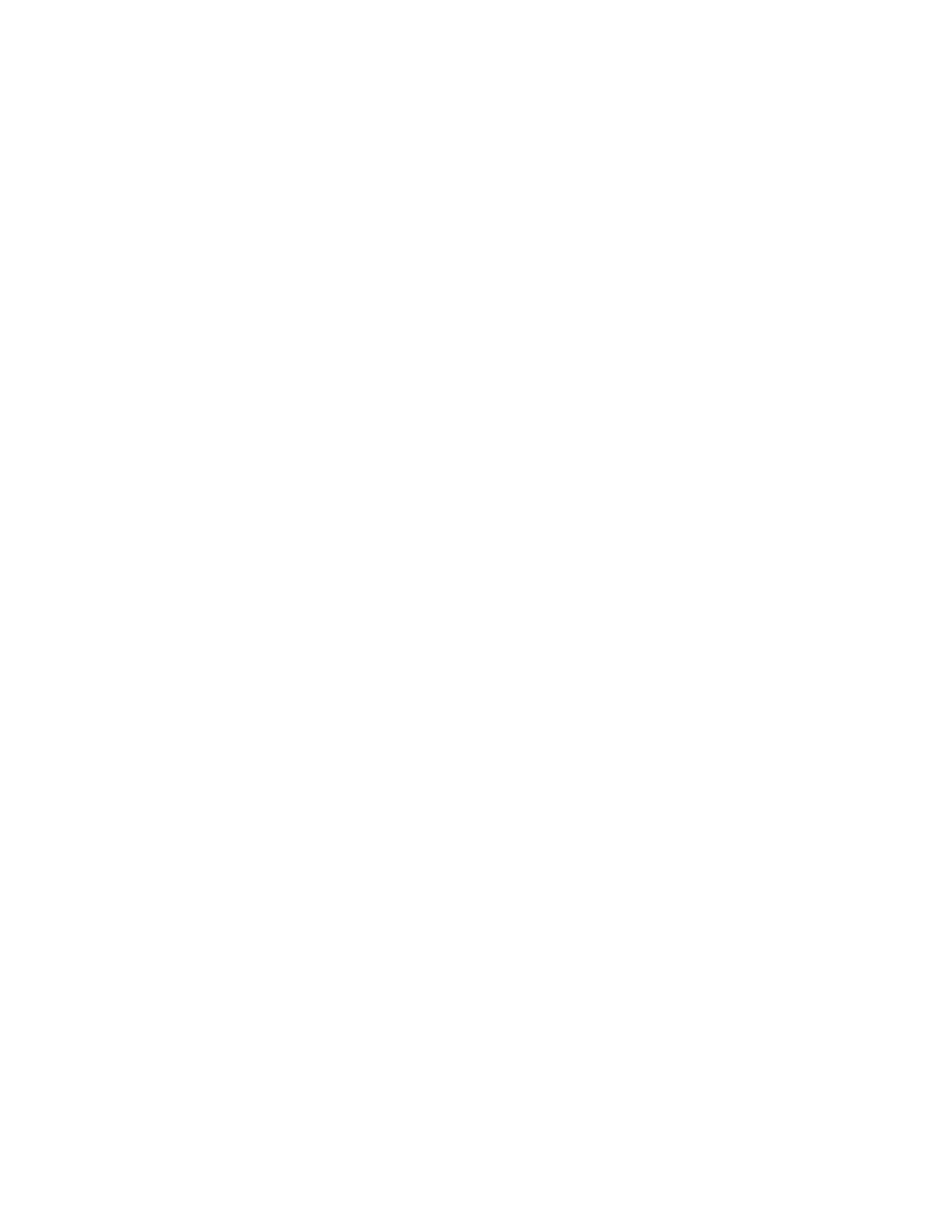 1डॉ. टेड །ह໘ेෂांट࿐ ओट༻ इ།तहास࿐ सा།ह൴य࿐ और धमൣशाඅර࿐ ໛ा൦यान 1࿚कॉपीराइट © ࿖࿔࿖࿔࿐ टेड །ह໘ेෂांटयह डॉ. टेड །ह໘ेෂांट अपने पुराने །नयम के इ།तहास࿐ सा།ह൴य और  म๯ ह๲ धमൣशाඅර पाຯඬम࿐ ໛ा൦यान सं൦या 1࿚࿐ बालाम और सं൦याຌ क༽ पुඅतक और पर໛व໦ा།ववरण क༽ पुඅतक म๯ अनुबंध नवीनीकरण और भू༎म अवधारणाएँ।ए. වໟोືरी पूवाൣवलोकन ࿤࿔࿞࿔࿔࿑࿖࿞࿖࿜࿦कൡा࿐ चलो शु๐ कर๯। म๲ इन उप༊໦།त पර๻ को पास करने जा रहा ใँ। गु๏वार के ༏लए आप लोग ൥या काम कर रहे ह๲࿣ ൸यायाधीश๻ और ๐थ क༽ पुඅतक. वहाँ൥या हमारा །पता इෂाहीम नह๦ है ࿟ एक लेख और कु छ අमृ།त छंद ह๲. लेख࿐අमृ།त छंद࿐ ൸यायाधीश और ๐थ࿐ कहा།नयाँ और वह सब जानते ह๲। तो वैसा ही होगा गु๏वार को आ रहा ใं.आज࿐ हम सं൦याຌ क༽ पुඅतक को समा൹त करने जा रहे ह๲ और सं൦याຌ क༽ पुඅतक म๯ शा༎मल ह๻गे໛व໦ा།ववरण࿐ और །फर ໛व໦ा།ववरण पर हमारी एक और कൡा होगी। मुझे लगता है །क हम वह๦ ह๲. ओ໘ टेඅटाम๯ट कൡा म๯ आपका අवागत है࿐ और आइए වाथൣना का एक शൻद कह๯࿐ और །फर हम इसम๯ शा༎मल ह๻गे.།पता࿐ हमारे ව།त और །वशेष ๐प से ൸यू इं൧ल๲ड म๯ आपक༽ भलाई के ༏लए हम आपको ध൸यवाद देते ह๲ पतझड़࿐ बाहर क༽ सुंदरता अ຾ཿत है। །पताजी࿐ आपने हम๯ ༌दया हैआँख๻ से पື๻ के अनेक रंग๻ को बदलते แए देखना। आपने हम๯ नाक द༻ हैपतझड़ क༽ शानदार गंध࿐ और །गरती सुइय๻ को संूघने के ༏लए࿐ और सुनने के ༏लए कानइस प་रसर म๯ ༎मරता साझा करने के ༏लए। हम आपक༽ अनेक अຣाइय๻ के ༏लए आपको ध൸यवाद देते ह๲ आपक༽ कृ पा हम पर ව།त༌दन बनी रहती है। आप जैसे थे उसके ༏लए हम आपको ध൸यवाद देते ह๲ इ෌ाए༏लय๻ पर अनुථह །कया और उ൸ह๯ अनुशा༏सत །कया࿐ पर൸तु །फर भी उ൸ह๯ अपने वफ़ादार म๯ ले आया൹यार को अपने पाले म๯ कर लो. हम आपको ध൸यवाद देते ह๲ །क आप इ෌ाएल के महान चरवाहे ह๲࿐ और།क तू अपनी भेड़๻ से වेम रखता है࿐ और हे །पता࿐ हम भी तेरी भेड़๯ ह๲चारागाह. हम मसीह࿐ हमारे महान चरवाहे࿐ अຣे चरवाहे के ༏लए आपको ध൸यवाद देते ह๲ और यह हैउसके नाम पर हम වाथൣना करते ह๲࿐ आमीन।आइए इसम๯ कू द๯। हम इसके मा൷यम से उड़ान भरने जा रहे ह๲ ൥य๻།क अ൸य वगൣ एक है हमसे थोड़ा आगे. इस༏लए हम इस पर थोड़ा और आगे बढ़ने जा रहे ह๲Machine Translated by Google2ज඀द༻ से।बी. सं൦याຌ का पाठ ࿤2࿞2࿝࿑࿛࿞࿘࿜࿦།पछली बार हम सं൦याຌ क༽ पुඅतक के बारे म๯ बात कर रहे थे और हम थेईໝर उसे बदल सकता है या नह๦࿐ इस पर අवतंර इຣा࿓पूवൣ།नय།त बहस के साथ काम करना मन और ൥या उसने अपना मन बदला जब उसने कहा །क वह जा रहा हैइज़राइल को न໠ करो࿐ मूसा වाथൣना करता है और །फर ࿜ छंद बाद࿐ वह उ൸ह๯ अपनी तरह न໠ नह๦ करता है वहां शु๏आत म๯ कहा. सं൦याຌ क༽ पुඅतक से कु छ །न༐ໜत पाठ ह๲༑जसे म๲ देखना चाहता ใँ। सं൦याຌ क༽ पुඅतक से म๲ यही देखता ใँ࿞ वह໛༏ຜ फकൣ ला सकता है. मूसा ने වाथൣना क༽ और रा໢ बच गया। तो एक ໛༏ຜ फकൣ ला सकता है. मूसा लोग๻ के ༏लए बदलाव लाता है।වाथൣना से चीज़๯ बदल जाती ह๲। වाथൣना मायने रखती है. म๲ වाथൣना को ൸यायसंगत नह๦ मानतापरमेໝर ने हम๯ जो आदेश ༌दया है उसका पालन करने के ༏लए हम कु छ करते ह๲࿐ ता།क हम उसके ༏लए ही වाथൣना कर๯आൢा का पालन करना। ले།कन नह๦࿐ हम වाथൣना करते ह๲ ൥य๻།क हमारे ༌दल म๯ बात๯ ह๲। हम भगवान को चाहते ह๲एक །न༐ໜत तरीके से हमारे साथ बातचीत कर๯। मूसा ने වाथൣना क༽ और परमेໝर का ඬोध शांत हो गया भगवान नरम पड़ गये. नाहम࿑࿑वह जो करने जा रहा था उससे पीछे हट गया। तो वह हैमह൴वपूणൣ।सं൦याຌ क༽ पुඅतक म๯࿐ आपको इ෌ाएल के बीच एक अंतर ༎मला है अ།वໝास ࿌इज़राइल हमेशा ༎म෌ वापस जाना चाहता है࿐ इज़राइल हमेशा से हैपरमेໝर से ༏शकायत करना࿍࿐ और परमेໝर जो །वໝासयो൧य है। तो भगवान को वफादार ༌दखाया गया है औरइज़राइल को अ།वໝासी ༌दखाया गया है। इसराइल क༽ अ།वໝास क༽ तुलना क༽ जाती हैभगवान क༽ वफादारी. सं൦याຌ क༽ पुඅतक म๯ यह एक और बड़ा །वषय है। ൡमा और །फर भी प་रणाम࿞ हम सं൦याຌ क༽ पुඅतक म๯ ह๲ औरपरमेໝर कहते ह๲࿐ ࿈हे मूसा࿐ जैसा तू ने मुझ से कहा था࿐ म๲ ने उ൸ह๯ ൡमा कर ༌दया है।࿈ और །फर भी वहाँअभी भी प་रणाम थे. यह एक ༌दलच໨ बात है࿐ माफ़༽ अभी भी हो सकती है इसके बाद आने वाले प་रणाम࿰जंगल म๯ ࿘࿔ वषൣ।यह उन सवाल๻ म๯ से एक का जवाब है ༑जनसे हम जूझ रहे थेअंत࿞ ईໝर ग།तशील है या ༊໦र࿣ म๲ने सं൦याຌ क༽ पुඅतक म๯ ൥या सुझाव देने का වयास །कया और पुराने །नयम म๯ अ൸यර कहा गया है །क ईໝर ग།तशील है࿐ ༊໦र नह๦। वह बातचीत करता हैवह अपने लोग๻ के साथ आता࿑जाता रहता है और मूसा क༽ වाथൣना सुनता हैMachine Translated by Google3इसके साथ इंटरै൥ट करता है. वह मूसा और उसके लोग๻ के साथ संबंधपरक ๐प से संवादा൴मक है।भगवान जवाब देते ह๲ ࿌मुझे लगता है །क यह इसे कहने का एक और तरीका है࿍। वह ༏सफൣ आरंभकताൣ नह๦ है जो कहता है࿐ ࿈म๲ इसे इस तरह से करने जा रहा ใं࿐ ൥य๻།क म๲ने इसे इस तरह से करने का फै सला །कया है࿐ और म๲ इसे इसी तरह करने जा रहा ใं।࿈ वह उनक༽ बातचीत का जवाब देता है।༏शकायत बनाम །वलाप࿞ हमने ༏शकायत और के बीच अंतर །कया།वलाप। आइए म๲ इस भेद को །फर से ໨໠ क๐ं । मुझे यक༽न नह๦ है །क म๲ वाඅतव म๯ ໨໠ था इस पर पहली बार. ༏शकायत और །वलाप །ब඀कु ल एक जैसे शൻद๻ का වयोग कर सकते ह๲। आप࿳हे मेरे परमेໝर࿐ हे मेरे परमेໝर࿐ तू ने मुझे ൥य๻ छोड़ ༌दया࿣࿴ ࿳कब तक࿐ हे भगवान࿐ ऐसा कर๯गेतुम मुझे हमेशा के ༏लए भूल जाओ࿣࿴ वे दोन๻ बแत कड़े शൻद๻ का වयोग कर सकते ह๲࿐ ले།कन ༏शकायत एक है ईໝर से ๒र जाना जो मूल ๐प से कहता है࿐ ࿈भगवान࿐ तुम कब तक भूलोगेमुझे࿣ म๲ यहाँ से बाहर ใँ࿐ म๲ तुൽह๯ अब और नह๦ चाहता।࿴ तो ༏शकायत एक आंदोलन है उन शൻद๻ को ໛ຜ करने से ईໝर से ๒र हो गये। །वलाप एक कु ඃती हैभगवान࿐ कह रहे ह๲࿐ ࿈भगवान࿐ कृ पया...࿈࿐ ࿈मेरे भगवान࿐ मेरे भगवान࿐ आपने ൥य๻ छोड़ ༌दया है मुझे࿣࿴࿌࿳मुझे मत छोड़ो࿇࿴࿍। तो एक །वलाप भगवान क༽ ओर एक आंदोलन है࿐ ए༏शकायत ईໝर से एक कदम ๒र है࿐ अ൥सर उ൸ह๦ शൻद๻ का වयोग །कया जाता है। वे ह๲बแत कड़े शൻद࿐ ले།कन एक एक आंदोलन ๒र है और ๒सरा एक आंदोलन ๒र है क༽ ओर।ये कु छ बड़े །वषय ह๲ ༑ज൸ह๯ म๲ सं൦याຌ क༽ पुඅतक से देखता ใं और वह यह हैमुझे सं൦याຌ क༽ पुඅतक ൥य๻ पसंद है࿣ मुझे लगता है །क यह एक बแत ही धा༦मक पुඅतक है और इसम๯ एक है हम๯ ༏सखाने के ༏लए बแत कु छ। अब यहाँ सं൦याຌ क༽ पुඅतक म๯ से मेरी पसंद༻दा म๯ से एक है࿞ यहएक लाल ब༏छया है. अब आप कहते ह๲࿐ ࿈།ह໘ेෂांट࿐ वह ब༏छया नह๦ है।࿈ ऐसा माना जाता हैलाल ब༏छया का ༏चර हो. ൡमा कर๯࿐ यह सबसे अຣा है जो म๲ कर सकता था। यह एक लाल गाय है࿐ ले།कन यह टे൥सास से है. अब तुम कहते हो࿐ ࿋࿋तुम इन लाल ब༏छया पर ൥य๻ उतरते हो࿣चीज़๯࿣࿈ इज़राइल࿐ जब वे །कसी चीज़ को साफ़ करना चाहते ह๲࿐ तो वे चीज़๻ से शु๏आत करते ह๲༑ज൸ह๯ साफ नह๦ །कया गया है. वे सामान कै से साफ़ करते ह๲࿣ आप पानी से शुແ कर๯ और आप रຜ से शुແ करो. उदाहरण के ༏लए࿐ य༌द यใद༻ तीसरा मं༌दर बनाने जा रहे ह๲࿌वह संभवतः तृतीय །वໝ युແ होगा ൥य๻།क उसके शीषൣ पर एक म༊අजद हैचຩान के गुंबद के शीषൣ पर मंच या एक मं༌दर࿍࿐ ले།कन अगर यใद༻ །नमाൣण करते ह๲मं༌दर࿐ ൥या उ൸ह๯ वहां मौजूद उपकरण๻ को शुແ करने म๯ सൡम होना चा།हए࿣ उनके पास हैMachine Translated by Google4अभी साढ़े सात फु ट ऊं चा सोने का मेनोराह࿐ म๲ने इसे अपनी आंख๻ से देखा है। तीसरे मं༌दर के ༏लए साढ़े सात फु ट ऊं चा गुड मेनोराह तैयार है। ൥याह ◌ाेती है࿣ र༔ൻबय๻ ने इसे मंजूरी दे द༻ है࿐ ले།कन ൥या इसे शुແ །कया जाना चा།हए࿣ लाल ब༏छया का खून࿣ ൥या आप जानते ह๲ །क इजराइल म๯ यह नंबर๻ से །नकल रहा है࿐अ൷याय 19࿐ अब जब།क उनके पास एक लाल ब༏छया है࿣ इसराइल म๯ अब उनके पास एक लाल ब༏छया है࿟यह गलील म๯ है. ൥या यใद༻ लोग๻ के ༏लए यह मह൴वपूणൣ है །क उनके पास लाल रंग हो ब༏छया࿣सी. बालाम: पfरचय [7:49-13:22]अब बालाम--मुझे इस लड़के का नाम पसंद है। यह एक වकार से अशुभ है. ൥य๻ །कया मोआ།बय๻ ने इस །बलाम को །कराये पर ༏लया࿣ यह सं൦या अ൷याय 22-24 है और ये कु छ ह๲ ව༏सແ अंश. आपने संभवतः बालाम के बारे म๯ पहले सुना होगा। ൥य๻ །कया൥या मोआबी །बलाम को नौकरी पर रखना चाहते ह๲࿣ ओग और सीहोन का इससे ൥या लेना-देना है࿣ ओग-क඀पना क༽༑जए །क आप अपने बຢे का नाम यह रख रहे ह๲ །क बຢा අकू ल जाता है࿐ ࿈हाय࿐ म๲ ओग ใँ।࿈ वह राजा थाएमोfरय๻ म๯ से सीहोन भी ऐसा ही था। इज़राइल ने इन दोन๻ राजाຌ को ༎मटा ༌दया। ൥या करता हैइसका बालाम से ൥या संबंध है࿣ य༌द आप ऐसा नह๦ करते ह๲ तो कहानी वाඅतव म๯ अຣ༻ तरह से जुड़ नह๦ पाती है कु छ भूगोल जा།नए. ओग और सीहोन एमोरी राजा थे࿐ ༑ज൸ह๯ इ෌ाएल ने न໠ कर ༌दया।།बलाम को मेसोपोटा༎मया से नीचे बुलाए जाने से इसका ൥या लेना-देना है࿣बालाक ࿌बालाक मोआब का राजा था࿍ को मेसोपोटा༎मया ൥य๻ भेजा गया࿣एक पेशेवर ්ाप देने वाले बालाम को पाने के ༏लए࿣ ൥या आप जानते ह๲ །क शाप देने वाला पेशेवर ൥या होता है࿣ शाप देने वाला࿣ एक कसൣर: यह आपक༽ අඬ༽न पर झपकाता है और ऊपर और नीचे जाता है। नह๦ यहवह एक ऐसा ໛༏ຜ है ༑जसे वाඅतव म๯ शाप देने के ༏लए भुगतान །कया जाता है। वह एक भ།व඄यवຜा था ༑जसे शाप देने के ༏लए भुगतान །कया गया थालोग। उ൸ह๻ने मेसोपोटा༎मया ൥य๻ भेजा࿣ ൥या राजा के पास उसका नह๦ था अपने पेशेवर अ༐भशाप࿣ उ൸ह๻ने मेसोपोटा༎मया ൥य๻ भेजा࿣ मुझे चा།हएउस වໟ को देखने के ༏लए. ൥या इ෌ाएली ही एकमाර ऐसे लोग थे जो यहोवा को जानते थे࿣ इ෌ाएली अके ले नह๦ थे जो यहोवा को अपने परमेໝर के ๐प म๯ जानते थे। हमने देखा हैम༏ल།क༏सदक पहले से ही࿐ और म๲ यह सुझाव देना चाहता ใँ །क बालाम यहोवा परमेໝर को जानता था।།बलाम यहोवा परमेඃളवर को जानता है। वह मेसोपोटा༎मया का एक །वदेशी भ།व඄यवຜा है࿐ और वह यहोवा ࿌यहोवा࿍ को जानता है।इतना कहने के बाद࿐ यह नຝा है। इस मान༏चර म๯ ൥या है࿣ यह रहाMachine Translated by Google5मोआब देश. यह एक घाट༻ है࿟ यह लगभग 3࿐࿔࿔࿔ फ༽ट गहरा है। यह लगभग वैसा ही हैථांड कै ൸यन के ๐प म๯ उຢाfरत। आप ऊपर चलते ह๲ और यह लगभग कु छ देर के ༏लए सीधा नीचे होता है3࿐࿔࿔࿔ फ༽ट. यह 3࿐࿔࿔࿔ फु ट क༽ घाट༻ है जो एक सीमा है। वाद༻ अन๼न और के बीच वाद༻ ज़ेरेद मोआब का देश है। जेरेड के नीचे कौन है࿣ ज़ेरेड के नीचे हैएदोम. एदोम །कसका वंशज है࿣ एसाव के वंशज. एसाव །कस रंग का है࿣लाल। एदोम म๯ चຩान๯ །कस रंग क༽ ह๲࿣ लाल। पेබा नाम क༽ एक जगह हैयहाँ - पेබा क༽ लाल चຩान๯। एसाव के वंशज ह๲।मोआब यहाँ है. मोआब ࿳अൻबा क༽ ओर से࿴ है। मोआब །कसके वंशज ह๲࿣ करता है൥या །कसी को लूत याद है࿣ ൥या आपको गुफा म๯ लूत और उसक༽ बे༌टयाँ याद ह๲࿣ वे मोआब को उ൴प໏ །कया࿰࿳།पता से।࿴ वैसे࿐ आप लोग इस स൹ताह के बारे म๯ पढ़ रहे ह๲ एक मोआबी අරी. उसका नाम ൥या है࿣ ๐थ. वह यह๦ होता है. ๐थ एक है मोआबाइट्स. यह लूत के वंशज๻ म๯ से है। यह एसाव है और यह लूत है। अൽमोन हैलूत के वंशज๻ म๯ से एक अ൸य। मोआब और अൽमोन࿐ ൥या वे इसराइल से संबं༎धत ह๲࿣ मोआब और अൽमोन ࿌ये लूत के वंशज ह๲࿍ इज़राइल से संबं༎धत ह๲।൥या परमेໝर ने इ෌ाएल को मोआ།बय๻ और अൽमो།नय๻ पर आඬमण करने क༽ अनुम།त द༻ थी࿣ वह कोईनह๦ །कया। इ෌ाएली यहाँ एदोम के चार๻ ओर आते ह๲ और वे राजा के ऊपर चढ़ जाते ह๲यहाँ राजमागൣ है और वे मोआब पर आඬमण नह๦ कर सकते और वे अൽमोन पर आඬमण नह๦ कर सकते। वे उनके भाई ह๲. वे यहाँ आये࿐ ले།कन यहाँ कौन है࿣ एमोराइट्स.एमोरी प༐ໜम से ह๲࿐ इस༏लये इ෌ाए༏लय๻ ने यहां घुसकर सीहोन और ओग को पराඅत །कया࿐ एमोfरय๻ के राजा. वे यह๦ इस ൡेර पर कൻज़ा कर लेते ह๲. मूसा कहाँ है࿣मरने वाला है࿣ मूसा यह๦ माउंट नीबो पर मरने वाला है। ൥या །कसी कोඅमरण करो །क वह पहाड़ पर कै से चढ़ता है और परमेໝर उसे इ෌ाएल क༽ भू༎म ༌दखाता है माउंट नेबो से. वह ज़मीन पर नज़र रखता है। वैसे࿐ जेfरको यह๦ है। ता།क वेपार करने जा रहे ह๲ और जेfरको को ले ल๯गे। मूसा यह๦ मर जाएगा. इजराइल बस गया།फर सीहोन के इस देश म๯। मोआब का राजा इ෌ाएल से ൥य๻ डरता है࿣ ൥य๻།क वेअभी-अभी सीहोन और ओग को जीत ༏लया है और मोआ།बय๻ को अब इ෌ाए༏लय๻ से डर लगता है इस राඅते से नीचे द༐ൡण क༽ ओर आने वाले ह๲। इस༏लये मोआब का राजा །बलाम को चाहता है इ෌ाएल को ්ाप दो. बालाम यहाँ आने वाला है और वह इ෌ाएल को ්ाप देने वाला है। वहवह मेसोपोटा༎मया से आने वाला है࿐ वह मोआब आने वाला है࿐ औरMachine Translated by Google6मोआब उसे इ෌ाएल को ්ाप देने के ༏लए भुगतान करने जा रहा है। इजराइल यह๦ बस जाएगा. वह है बालाम के साथ इस ༊໦།त का भूगोल कु छ इस වकार है।डी. बालाम का चfरර: ൥या वह अຣा है या बुरा࿣ [13:23-2࿔:54]अब इस लड़के बालाम के साथ सबसे ව༏सແ कहानी ൥या है࿣ ൥या །बलाम अຣा है࿣ या बुरा࿣ दरअसल །गनती क༽ །कताब म๯ །बलाम अຣा था या बुरा࿣ क༽ །कताब म๯सं൦याएँ म๲ आपको सुझाव देना चाहता ใँ །क वह बแत अຣा है। असल म๯ वह चार देता हैदैवൢ ൥या །बलाम परमेໝर क༽ ओर से चार बार भ།व඄यवाणी करता है और वही कहता है जो परमेໝर ने कहा था उसे भ།व඄यवाणी करने के ༏लए࿣ हाँ࿐ वह अຣा है ले།कन །फर आप म๯ से कु छ ने कहा࿐ ࿈नह๦࿐ वह बुरा है।࿈ उືर यह है །क །बलाम पुराने །नयम का यใदा है। अब वैसे࿐ थायใदा अຣा या बुरा࿣ ठ༼क है࿐ आप कह सकते ह๲࿐ ࿈यใदा ने यीशु को धोखा ༌दया। यใदा बुरा था।࿴ले།कन एक ༎मनट ๏།कए࿐ इससे पहले །क यใदा बुरा हो जाए࿐ ൥या यใदा अຣा था࿣ ൥या यใदा इनम๯ से एक था࿣बारह වेfरत ༑ज൸ह๯ यीशु ने उसके नाम पर चम൴कार करने के ༏लए भेजा था࿣ मै൵यू 1࿔ म๯࿐यใदा को बाहर भेजा गया और उसने यीशु मसीह के सुसमाचार का වचार །कया और चम൴कार །कया यीशु का नाम. वैसे࿐ ൥या तुൽह๯ याद है जब यीशु ने कहा था࿐ ࿳तुम म๯ से एक हैमुझे धोखा देने जा रहे हो࿈࿣ उन सभी ने चार๻ ओर देखा और ൥या उनम๯ से །कसी को यใदा पर संदेह แआ࿣ नह๦ उ൸होने नह๦ །कया। तो म๲ जो कह रहा ใं वह यह है །क यใदा बारह වेfरत๻ म๯ से एक थाऔर །फर वह बुरा हो जाता है. बालाम उससे बแत ༎मलता-जुलता है। वह अຣा है और །फर वह बदल जाता है खराब। हम उनम๯ वह बदलाव देखने जा रहे ह๲।࿋ उ൸ह๯ संत और संत दोन๻ के ๐प म๯ ༏च།රत །कया गया हैएक पापी। पुराने །नयम म๯ उसे काफ༽ हद तक बแत अຣे के ๐प म๯ ༏च།රत །कया गया है। म๲ आपको །बलाम ຿ारा सं൦याຌ म๯ ༌दए गए कु छ कथन๻ को पढ़ना चाहता ใँ࿐अ൷याय 22. सं൦या 22:࿜ यह कहता है࿐ ࿋࿋यहाँ रात །बताओ࿐࿋࿋ बालाम ने उनसे कहा࿐࿋और म๲ तुൽह๯ वह उືर वापस लाऊं गा जो වभु मुझे द๯गे।࿋࿋ ໞोक 13 से नीचे࿐࿳अगली सुबह །बलाम ने उठकर बालाक के हा།कम๻ से कहा࿐ ࿋अपने पास लौट जाओअपने देश࿐ ൥य๻།क यहोवा ने मुझे तुൽहारे संग जाने से इ൸कार །कया है।࿋࿋ ൥या །बलाम वफ़ादार है भगवान ने उससे ൥या कहा࿣ हाँ वह है। वह नह๦ जाएगा।൥या होता है࿣ मोआब का राजा बालाक और लोग๻ को भेजता है और वे आते ह๲उसके पास जाओ और उसे །फर से नीचे आने के ༏लए कहो। और पद 1࿜ यह कहता है࿐ ࿳पर൸तु །बलाम उ൸ह๻ने उືर ༌दया࿐ ࿋यໆ།प बालाक ने अपना महल चाँद༻ और सोने से भरकर मुझे दे ༌दया࿐ तौभी म๲मेरे වभु क༽ आൢा से परे जाने के ༏लए कोई भी बड़ा या छोटा काम नह๦ कर सकाMachine Translated by Google7भगवान।࿋࿴ ൥या །बलाम यहोवा का उपासक है࿣ वह །नໜय ही। वह कहते ह๲࿐ ࿋࿋म๲ ऐसा भी नह๦ कर सकतासोने के ༏लए या चाँद༻ के ༏लए।࿴वैसे࿐ यह तय करता है །क बालाम के जीवन म๯ सबसे बड़ा तनाव ൥या होगा।यह सबसे बड़ा तनाव है: पैसा या भगवान का वचन करो। परमेໝर के वचन का වचार करो या जाओ पैसे के बाद །बलाम को जो तनाव महसूस होता है वह होने वाला है। वह हो जाएगापरमेໝर के वचन के ව།त वफादार࿐ वह चार दैवൢ देता है ༑जन पर हम །वचार कर๯गे।अब आप कहते ह๲࿐ ࿈एक ༎मनट ๏क๯ ࿐ ले།कन म๲ने सोचा །क बालाम एक बुरा आदमी था࿣࿈ हाँ࿐ वह एक बुरा आदमी है. य༌द आप नए །नयम म๯ यใदा के पास जाते ह๲࿐ तो ໞोक 11 །बलाम हैसभी समय के महान धमൣ൴या།गय๻ के साथ सूचीबແ। बालाम को बेने།ड൥ट के ๐प म๯ देखा गया था अन๼໘࿐ ली हाव๰ ओसवा໘࿐ या उसके जैसा कोई। यใदा एक उ൴कृ ໠ उदाहरण हैबाइ།बल से. बालाम को यใदा और बुरे लोग๻ और एक ही चीज़ के साथ सूचीबແ །कया गया हैरहඅयोົाटन क༽ पुඅतक म๯ होता है. बालाम को गໃार के ๐प म๯ देखा जाता है। वह शൻद है म๲चाहते ह๲࿐ ࿈देशලोही।࿈ बालाम को एक गໃार के ๐प म๯ देखा जाता है࿐ ༑जसने शु๐ म๯ भगवान क༽ सेवा क༽ थी།फर मुँह फे र ༏लया. नये །नयम म๯࿐ वह एक बड़ा बुरा आदमी होगा। །बलाम ने །कया भगवान को जानते हो࿣ हाँ वह था। हम๯ यहाँ ໨໠ कथन ༎मला है །क །बलाम कहता है࿐ ࿳म๲म๲ के वल वही कใंगा जो यहोवा࿐ मेरा परमेໝर मुझ से कहता है।࿴ तो वह ईໝर को जानता था࿐ नह๦ जानता थायใद༻࿐ ले།कन वह །फर भी ईໝर को जानता था।उसके नाम के बारे म๯ ൥या࿣ मुझे उसका नाम बแत पसंद है. बालाम࿐ इसका अथൣ है ࿈།वनाशक࿈। इस༏लए यह आदमी नीचे आता है࿐ उसके नाम का अथൣ है ࿈།वनाशक।࿈ यह लगभग 3-डी जैसा लगता हैकं ൹यूटर पर गेम या कु छ और। अब जब།क म๲ कहता ใं །क उसका नाम मजा།कया है࿐ ൥या आप भी कहते ह๲ एहसास कर๯ །क उ൸ह๯ वाඅतव म๯ इस ໛༏ຜ का नाम ࿜࿔࿔ के एक पູर पर खुदा แआ ༎मला हैईसा पूवൣ. यह डीर अ඀ला नामक जगह से है࿐ जो जॉडൣन म๯ है। यह ༌दलच໨ है࿐།बलाम के साथ घटनाएँ जॉडൣन म๯ घटती ह๲ और उ൸ह๯ །बलाम के साथ एक पູर ༎मला हैजॉडൣन म๯ ࿜࿔࿔ ईसा पूवൣ से इस पर नाम है। यह 1967 म๯ पाया गया और इसका अनुवाद །कया गयापहली बार 1976 म๯। ൥या यह །ब඀कु ल ताज़ा है࿣ अब इसे जांच๯: यह वाඅतव म๯ एक उແरण है इस माकൣ र से࿐ ࿈बोर के पुර बालाम क༽ पुඅतक के ๑भाൣ൧य।࿈ से൥या बोर का पुර །बलाम हमारा །बलाम है࿣ हाँ वह है। य༌द इसम๯ के वल ࿈बालाम࿈ कहा गया हो࿐ एक से अ༎धक །बलाम हो सकते ह๲࿐ ले།कन यह कहता है ࿈बोर का पुර །बलाम࿈ और वह यही है हमारा लड़का. ࿈एक ༌द໛ ල໠ा࿐࿈ ൥या वह वाඅतव म๯ वही था࿣ ࿳वह एक ༌द໛ ල໠ा था।Machine Translated by Google8रात म๯ देवता उसके पास आए और उसने एल के अनु๐प एक दशൣन देखाउຢारण. उ൸ह๻ने बओर के पुර बालाम से कहा࿵࿴ और यह चलता रहा। ൥या यह सुंदर है࿣अ།वໝसनीय है །क उनके पास वाඅतव म๯ fरकॉडൣ ह๲ और यह ༏सफൣ परीकथाएं नह๦ ह๲࿣ अ൸य म๯ शൻद࿐ इस आदमी के पास एक बोलने वाला गधा है࿐ यह एक ༙कवदंती बन गई हैबना ༌दया࿐ है ना࿣ ൥या वह लड़का असली था࿣ यह लड़का वाඅतव म๯ 8࿔࿔ से वाඅत།वक ๐प म๯ उके रा गया हैबीसी࿐ तो यह बแत अ།वໝसनीय है। इस तरह क༽ पु༎໠ आपको अ൥सर नह๦ ༎मलती और यह །ब඀कु ल शानदार है. वैसे࿐ इसके ༏लए आपको 1967 तक इंतज़ार करना पड़ा 1976 म๯ पाया गया और इसका अनुवाद །कया गया।།बलाम का मु൦य संघषൣ यह है །क ൥या वह परमेໝर के वचन के साथ चलेगा या नह๦൥या वह पैसे लेकर जाने वाला है। यही उसक༽ ट๯शन होगी. ൥या ये होगाहमारे जीवन के །व༐भ໏ ༙ब๑ຌ पर हमारे कु छ तनाव࿐ चाहे हम आगे बढ़ने जा रहे ह๻पैसा या भगवान क༽ सेवा࿣ यह एक बड़ा तनाव है ༑जसे हमम๯ से कई लोग๻ ने महसूस །कया है।ई. །बलाम और गधा [2࿔:55-26:43] अब गधा कथा: यह एक ൥ला༏सक मागൣ है। ൥या །कसी कोतनाव होना याद है࿣ परमेໝर कहते ह๲࿐ ࿈ठ༼क है࿐ बालाम तुम उनके साथ जा सकते हो।࿈ तब །बलाम उनके साथ जाता है࿐ और །फर अचानक यह අवगൣ๒त उसके साथ आता है࿈लाइटसेबर࿈ तलवार और उसका ༏सर उतारने वाली है। आप कहते ह๲࿐ ࿳एक ༎मनट ๏क๯भगवान࿐ म๲ने सोचा །क आपने कहा था །क वह जा सकता है और །फर आप उसे मारने क༽ को༏शश कर रहे ह๲࿣ साथ ൥या हैवह࿣࿈ ईໝर तुൽह๯ अनुम།त देता है. यह उस माता-།पता क༽ तरह है जो अपने शൻद वापस ले लेता है कु छ। ൥या हो रहा है࿣ मुझे लगता है །क जो हो रहा है वह यह है །क भगवान ने कहा࿐ ࿈बालाम࿐ आप जा सकते ह๲࿐࿋࿋ ले།कन एक शतൣ ൥या थी࿣ ࿳तुൽह๯ །ब඀कु ल वही कहना है जो म๲ कह रहा ใँ आपको बताना।࿈ །बलाम के ༌दमाग म๯ शायद यह ൦याल आया࿐ ࿳शायद म๲ कु छ पैसे कमा सकता ใँइस से बाहर। भगवान ने मुझे यह कहने के ༏लए कहा था࿐ ले།कन शायद म๲ यह ๒सरी बात कह सकता ใं कु छ पैसे बनाना। शायद म๲ अपना के क ले सकता ใँ और उसे खा भी सकता ใँ।࿴ मुझे लगता है །बलाम है इन །वचार๻ के साथ खेल रहा है और भगवान उसे चेतावनी देने के ༏लए उसे राඅते म๯ रोक देगा།फर से࿐ ࿈बेहतर होगा །क आप वही कह๯ जो म๲ आपको बताता ใँ।࿈ तो मुझे लगता है །क गधा कथा है वहाँ कहानी को धीमा करने के ༏लए बालाम को चेतावनी द༻ गई །क वह वही करे जो परमेໝर कहता है।तो गधे का ൥या होगा࿣ ࿳།बलाम भोर को उठा औरअपने गधे पर काठ༼ बाँधी࿐࿋࿋ ࿌यह अ൷याय 22࿐ ໞोक 21 से है࿍࿐ ࿋࿋और उसके साथ चला गयाMachine Translated by Google9मोआब के हा།कम. पर൸तु जब वह गया࿐ तो परमेໝर बแत ඬो༎धत แआ࿐ और यहोवा का ๒तउसका །वरोध करने के ༏लए सड़क पर खड़े हो गये. །बलाम अपने दो गदह๻ समेत अपने गदह๻ पर सवार था नौकर-चाकर उसके साथ थे। जब गधे ने देखा࿵࿴अब यहां शൻद๻ का खेल चल रहा है. बालाम एक नबी है࿐ नबी ൥या है࿣बुलाया࿣ एक भ།व඄यवຜा को ࿈ල໠ा࿈ कहा जाता है। यहाँ कौन देखता है࿣ ൥या ල໠ा देव๒त को देखता है࿣या गधा අवगൣ๒त को देखता है࿣ ල໠ा को देव๒त को देखना चा།हए࿐ ले།कन कौन देखता है देव๒त࿣ गधा वह देखता है जो ල໠ा नह๦ देख पाता। ൥या आप वहां །वडंबना देखते ह๲࿣ ऋ།ष नह๦ देख सकता࿐ ले།कन गधा देखता है। ࿈ල໠ा࿈ शൻद पर एक नाटक है।࿳जब गधे ने यहोवा के ๒त को सड़क पर खड़ा देखाउसके हाथ म๯ नंगी तलवार थी࿐ वह सड़क से हटकर खेत म๯ बदल गई। །बलाम ने उसे पीटा उसे वापस सड़क पर लाओ. तब වभु का ๒त एक संकरे राඅते पर खड़ा थादो अंगूर के बाग๻ के बीच।࿴ वैसे࿐ अंगूर के बगीचे क༽ द༻वार๯ །कस चीज से बनी होती ह๲࿣चຩान๯࿐ वे अपनी द༻वार๯ चຩान๻ से बनाते ह๲ और यह एक समඅया है। वहाँ दो ह๲ दोन๻ तरफ अंगूर के बाग क༽ द༻वार๯। ࿳जब गधी ने यहोवा के ๒त को देखा࿐ तो वहवह द༻वार से सट गया और །बलाम का पैर द༻वार से कु चल गया। इस༏लए उसने उसे दोबारा पीटा। तब වभु का ๒त आगे बढ़ा और एक संकरे ໦ान पर खड़ा हो गयादाएँ या बाएँ मुड़ने क༽ कोई जगह नह๦ थी। जब गधे ने देखायहोवा का ๒त࿐ वह །बलाम के नीचे सो गया࿐ और उसने ඬो༎धत होकर उसे पीटाअपने අटाफ के साथ।࿴།फर ൥या होता है࿣ देखने वाला नह๦ देख सकता࿐ ले།कन गधा देखता है। ൥या करता है ල໠ा ൥या करता है࿣ ල໠ा परमेໝर का वचन बोलता है࿐ है ना࿣ ල໠ा एक भ།व඄यवຜा है࿟ वह भगवान के ༏लए बोलता है. यहाँ कौन बोलता है࿣ ࿳तब यहोवा ने गदही का मुंह खोल ༌दया࿐और उस ने །बलाम से कहा࿐ म๲ ने तेरे साथ ൥या །कया है࿐ །क तू ने इन तीन๻को मुझ से །पटवाया࿣ बार࿣࿋ बालाम ने गधे को उືर ༌दया࿐ ࿋तू ने मुझे मूखൣ बनाया है࿇ अगर मेरे पास होतामेरे हाथ म๯ तलवार...࿋࿋ ൥या आप इसक༽ །वडंबना समझते ह๲࿣ །बलाम कहता है࿐ ࿳य༌द मेरे पास तलवार होतीमेरे हाथ म๯...࿋࿋ །कसके हाथ म๯ तलवार है࿣ उसके सामने देव๒त खड़ा है।།बलाम कहता है࿐ ࿳य༌द मेरे हाथ म๯ तलवार होती࿐ तो म๲ तुൽह๯ अभी मार डालता।࿴ ൥या आप།वडൽबना समझे࿣ यह අवगൣ๒त तलवार ༏लये แए वह๦ खड़ा है࿐ और །बलाम कहता है࿐࿈࿋अगर मेरे हाथ म๯ तलवार होती࿐ तो म๲ तुൽह๯ अभी मार डालँूगा।࿋࿈Machine Translated by Google10࿳गधी ने །बलाम से कहा࿐ ൥या म๲ तेरी अपनी गदही नह๦ जो तेरे पास है࿣आज तक हमेशा इसक༽ सवारी क༽ जाती है࿣࿋࿋ गधा །बलाम से तकൣ करने लगता है। ࿈࿋मेरे पास है࿋तुൽहारे साथ ऐसा करने क༽ आदत हो गई है࿣࿋ ࿋नह๦࿋࿐ उ൸ह๻ने कहा. तब වभु ने खोला།बलाम क༽ आँख๯࿵࿴ ࿌अब ල໠ा देख सकता है।࿍ ࿳࿵और उसने වभु के ๒त को देखा सड़क पर तलवार ख๦चकर खड़ा है। इस༏लए वह नीचे झुका और मंुह के बल །गर पड़ा।࿴ अब වभु का ๒त उससे ൥या වໟ पूछता है࿣ यह संुदर है। वहाँ हैइतनी बड़ी །वडൽबना. ࿳වभु के ๒त ने उस से पूछा࿐ तू ने अपने को ൥य๻ पीटा है࿣ गधा ये तीन बार࿣࿋࿋ यह वही सवाल है जो गधे ने उससे पूछा था।तो गधा कहता है࿐ ࿳तुमने मुझे तीन बार ൥य๻ पीटा࿣ म๲ने तो बस तुൽहारी जान बचाई।࿴तब देव๒त कहता है࿐ ࿳अरे །बलाम࿐ तू ने इन तीन๻ को अपने गदहे को ൥य๻ पीटा है࿣࿴ बार࿣࿴वैसे࿐ ൥या देव๒त को जानवर๻ क༽ परवाह है࿣ ൥या भगवान को कोई परवाह है जानवर๻࿣ कभी-कभी आपको ໛व໦ा།ववरण क༽ पुඅतक को देखने क༽ आवඃयकता होती है जानवर๻ के ව།त भगवान क༽ देखभाल ༌दलच໨ है। इधर गधे क༽ །पटाई हो रही है और देव๒त कहता है࿐ ࿋࿋तुमने अपने गधे को तीन बार ൥य๻ पीटा࿣ म๲ आ गया ใँम๲ यहाँ तुൽहारा །वरोध करने आया ใँ ൥य๻།क तुൽहारा मागൣ मेरे सामने लापरवाह है। गधे ने देखा मुझे और इन तीन बार ๒र कर ༌दया. य༌द वह मुकर न गई होती࿐ तो म๲ मुकर जाताअब तक तो तुൽह๯ मार ही डाला होगा࿐ ले།कन म๲ने उसे छोड़ ༌दया होता।࿋ बालाम ने कहाවभु का ๒त࿐ ࿋म๲ने पाप །कया है...࿋࿋ और बालाम पीछे हट गया और उसने कहा །क वह ऐसा करेगाके वल वही करो जो भगवान कहते ह๲। जब बालाम इस අवगൣ๒त को घूमने के ༏लए तैयार देखता है तो वह पीछे हट जाता हैउसका ༏सर। तो ये है गधे क༽ कहानी. ൥या आप वहां सारी །वडंबना देख सकते ह๲࿣൥या यह बຢ๻ को बताने के ༏लए एक बेहतरीन कहानी है࿣ बຢ๻ को बात करने वाले जानवर पसंद ह๲࿐ इस༏लए यह एक हैबຢ๻ के ༏लए ब༌ढ़या कहानी. यह हमारे ༏लए भी एक महान कहानी है ൥य๻།क वह उसे बता रहा है वफादार। तो गधा ල໠ा से अ༎धक देखता है। །फर गधा अຣा बोलता हैनबी से भी ൬यादा. इस༏लए कथा धीमी कर द༻ गई है࿐ बालाम को चेतावनी द༻ गई है །क वह उसका पीछा न करेधन࿐ වभु के पीछे जाओ।एफ. །बलाम के चार दैवൢ: पहला दैवൢ [26:43-28:20] अब །बलाम यहाँ चार भ།व඄यवा༐णयाँ देने जा रहा है। दैवൢ ൥या ह๲࿣ न།बय๻ये छोट༻-छोट༻ क།वताएँ या भ།व඄यवा༐णयाँ द༻༑जए जहाँ वे परमेໝर के वचन बोलते ह๲। །बलामMachine Translated by Google11परमेໝर का वचन बोलने जा रहा है। मोआब का राजा बालाक །बलाम को आज़माने जा रहा हैऊपर आएँ और इ෌ाएल को ්ाप देने के ༏लए पयाൣ൹त ऊँ चे ໦ान पर पแँच๯। इस༏लये मोआब के राजा बालाक ने࿐वह །बलाम से इ෌ाएल को ්ाप ༌दलवाने क༽ को༏शश करने जा रहा है और वह इसे चार बार आज़माने जा रहा है। इस༏लए ये चार दैवൢ ह๲. पहला दैवൢ अ൷याय 23࿐ ໞोक 7 म๯ शु๐ होता है࿐ और आपको ༎मलता हैयह कथन: ࿳बालाक मुझे अराम से࿐ और मोआब का राजा पूवൣ से ले आयापहाड़๻। उसने कहा࿐ ࿋आओ࿐ मेरे ༏लये याकू ब को शाप दो࿟ आइए इज़राइल क༽ ༙नदा कर๯࿋࿋ और तब །बलाम कहता है࿐ ༑जन को परमेໝर ने शाप नह๦ ༌दया࿐ उ൸ह๯ म๲ कै से शाप दे सकता ใं࿣ कौन්ाप࿣ ൥या །बलाम ්ाप देता है या वह परमेໝर है ༑जसके पास ්ाप देने क༽ श༏ຜ है࿣ །बलामकहता है࿐ ࿳म๲ उन लोग๻ को शाप नह๦ दे सकता ༑ज൸ह๯ परमेໝर ने शाप नह๦ ༌दया है। यहोवा के ༏सवा कौन शाप दे सकता है࿣यहोवा ही एकमाර ऐसा है जो शाप दे सकता है। म๲ शाप नह๦ दे सकता।࿴ तो मूलतः बालक राजा का मोआब कहता है࿐ ࿳म๲ तुൽह๯ यहाँ तक ले आया ใँ और तुम उ൸ह๯ शाप नह๦ दोगेमुझे।࿈ इस༏लये प།हला दैवൢ उतरेगा࿐ और །बलाम शाप न देगा। के बजायवह इ෌ाएल को शाप देकर उनको आशीष देता है।जी बालाम के  चार दैवൢ: ๒सरा दैवൢ [28:20-36:21]मोआब का राजा बालाक࿐ །बलाम को इधर-उधर घुमाता है࿐ उसे एक अलग ༊໦།त म๯ रखता है और उसे ऊं चे ࿈जासूस๻ के पहाड़࿈ पर रखता है और །फर बालाम इसके साथ नीचे आता हैकथन। उसने यह आकाशवाणी क༽࿐ ࿳हे बालाक࿐ उठ࿐ और सुन࿟ मेरी बात सुनो࿐ के बेटेZippor. परमेඃളवर मनु඄य नह๦ है࿐ །क झूठ बोले࿐ और न मनु඄य का पुර है࿐ །क झूठ बोलेउसका मन बदल๯। ൥या वह बोलता है और །फर कायൣ नह๦ करता࿣ ൥या वह वादा करता है और नह๦पूरा करो࿣࿋࿋ यह एक बแत ही ൥ला༏सक क།वता है །क भगवान नह๦ बदलता है࿐ और वाඅतव म๯࿐ य༌द आप य༌द आप एक और ༌दलच໨ चीज़ चाहते ह๲࿐ तो आप आई सैमुएल࿐ अ൷याय 15࿐ पद पर जाएँ29. और यह कहता है. ࿳࿋जो इ෌ाएल क༽ म།हमा है वह झूठ नह๦ बोलता या अपना मन नह๦ बदलता࿟൥य๻།क वह मनु඄य नह๦ है࿐ །क अपना मन बदल ले।࿋࿋ वह म๲ शमूएल 15:29 ใं। इस༏लए आपके पास ये दो ໞोक ह๲ जो कहते ह๲ །क ईໝर बदलता नह๦ है।इससे यह වໟ उठता है །क ൥या हमने ईໝर को बदलते แए नह๦ देखा जब उसने कहा །क वह बदल रहा है इ෌ाएल का सफाया करने जा रहा ใँ और तब मूसा වाथൣना करता है और परमेໝर मान जाता है। तो आप कै से ह๲࿣ इसके साथ काम कर๯࿣ आप इस बात से कै से सहमत ह๲ །क ईໝर हमारे देखने से नह๦ बदलताभगवान पfरवतൣन࿣ वह जो करने जा रहा था࿐ उससे परमेໝर पीछे हट गये। आप उनको कै से །फट करते ह๲࿣ एक साथ࿣ म๲ आपको जो सुझाव देना चाहता ใं वह यह है །क ईໝर एक वादा །नभाने वाला है। य༌द भगवानMachine Translated by Google12वचन देता है࿐ वह अपना वचन །नभायेगा। परमेໝर ने །कससे वादे །कये थे࿣ །कया परमेໝर ने इෂाहीम से वादे །कये࿣ इसहाक को࿣ जैकब को࿣ ൥या हमने वादा देखा࿣हमने भू༎म࿐ बीज और आशीवाൣद का वादा देखा। इसे ༌दया गयाइෂाहीम और इसे इसहाक और याकू ब से लेकर इ෌ाए༏लय๻ तक दोहराया गया था। यहयह इෂाहीम क༽ वाचा थी जो उसने इෂाहीम के साथ बाँधी थी। भगवान अपने वादे །नभाते ह๲. वैसे࿐ ൥या इෂाहीम क༽ वह वाचा एक हजार साल बाद पूरी होगी࿣ इຣा൥या भगवान ने एक हजार साल तक अपना वादा །नभाया࿣ दो हजार साल࿣ हाँ। ईໝरवह अपने वादे །नभाता है࿐ हालाँ།क कभी-कभी इसम๯ दो हजार साल भी लग सकते ह๲࿐ वह །नभाता है उसके वादे. भगवान का चfरර भी एक ऐसी चीज़ है जो नह๦ बदलती। भगवान काचfरර: उसक༽ धा༦मकता࿐ उसका ൸याय࿐ उसक༽ प།वරता࿐ उसक༽ क๏णा࿐ उसक༽ दया࿐ उसक༽ कृ पा और उसका ඬोध। भगवान का चfरර नह๦ बदलता.൥या हर बार आप །कसी से वादा करते ह๲࿣ ൥या आप कभी ༏सफൣ बेवकू फ༽ करते ह๲࿣ जब आप །कसी से बात कर रहे ह๻࿣ आप ༏सफൣ बात๯ कर रहे ह๲࿐ ले།कन बना नह๦ रहे ह๲कोई वादा. वैसे࿐ ൥या कभी-कभी आप वादे भी करते ह๲࿣ जब होगा།कसी ໛༏ຜ के जीवन म๯ एक बड़ा समय कब आएगा जब वह कोई बड़ा वादा करेगा࿣ ए पर शाद༻࿐ जब आप वादा करते ह๲ ࿈बेहतर या बुरे के ༏लए࿐ बीमारी म๯ और අवा໧य म๯࿐ ࿋།तल मृ൴यु हम๯ अलग कर देती है࿐ आ༌द।࿈ वे बड़े वादे ह๲. लोग बड़े-बड़े वादे करते ह๲. करनालोग हमेशा अपने वादे །नभाते ह๲࿣ यह एक समඅया बन जाती है. ൥या भगवान रखता है उसके वादे࿣ तो ൥या हम हमेशा वादा करते ह๲ या कभी-कभी हम बस ༒खलवाड़ करते ह๲लोग๻ से बात๯ करो࿣ ൥या हम कभी ໛ं൧या൴मक होते ह๲࿣ ൥या हम कभी जो कहते ह๲ उसका ठ༼क उ඀टा कहते ह๲हमारा मतलब है །क࿟ हम समझते ह๲࿣ हाँ हम करते ह๲। अब ໛ं൧य करना ൥या वह बुराई है࿣ नह๦࿐ यह नह๦ है। ൥या भगवान ह๻गेकभी-कभी ໛ं൧या൴मक࿣ ൥या །कसी को भ།व඄यवຜा ए༏लൾयाह याद है࿣ ए༏लൾयाह है໛ं൧या൴मक। बाल के भ།व඄यवຜा इधर-उधर उछल-कू द कर रहे ह๲ और ए༏लൾयाह कहता है࿐ ࿳अरे࿐ तुमदोඅत๻࿐ बेहतर होगा །क आप ज़ोर से ༏च඀लाएँ। बाल बतൣन पर है࿐ और वह आपक༽ बात नह๦ सुन सकता। ༏च඀लानातेज़ आवाज़ म๯࿐ वह आपक༽ बात नह๦ सुन सकता।࿴ ൥या ए༏लൾयाह उनका मज़ाक उड़ा रहा है࿣ ൥या ए༏लൾयाह །वໝास करता है࿣बाल࿣ आई ༙क൧स 18 म๯ ए༏लൾयाह࿐ बाल म๯ །वໝास नह๦ करता࿟ वह उनका मज़ाक उड़ा रहा है। इस༏लएम๲ जो कह रहा ใं वह यह है །क ൥या हमारे पास །व༐भ໏ වकार के तरीके ह๲ जो हम कर सकते ह๲बातचीत करना࿣ ൥या कभी-कभी हम यह ໛ຜ कर सकते ह๲ །क हम कै सा महसूस करते ह๲࿣ अब ൥या वह एवादा करना࿣ तो हम अपनी भावनाຌ को ໛ຜ कर सकते ह๲࿐ हम अपनी ව།तबແताຌ को ໛ຜ कर सकते ह๲Machine Translated by Google13वादे࿐ और हम ໛ं൧य और चुटकु ले ໛ຜ कर सकते ह๲। ऐसे कई तरीके ह๲ ༑जनसे हमखुद को अ༐भ໛ຜ कर सकते ह๲.म๲ जो सुझाव दे रहा ใं वह यह है །क य༌द हम අवयं को །व༐भ໏ तरीक๻ से अ༐भ໛ຜ कर सक๯ ࿐൥या ईໝर भी අवयं को །व༐भ໏ तरीक๻ से अ༐भ໛ຜ कर सकता है࿣ जब भगवान आपको एक वादा देता है࿐ वह अपना वादा །नभाने जा रहा है। ले།कन ईໝर अ൸य तरीक๻ से भी संवाद कर सकता हैवह जो कु छ भी कहता है वह ज๐री नह๦ །क एक वादा हो। कभी-कभी वह ༏सफൣ बात कर रहा होता है या कु छ अलग कर रहा ใँ. तो །फर ईໝर रचना൴मक संभावनाຌ म๯ शा༎मल है।कभी-कभी संभावनाएं होती ह๲࿐ और कभी-कभी भगवान අवयं उनक༽ खोज करते ह๲  संभावनाएं. ईໝर के साथ सशतൣ कथन ह๲। परमेໝर कहते ह๲࿐ ࿳य༌द तुम आൢा मानोगे म๲࿐ तो यह होगा और य༌द तुम मेरी अवൢा करोगे࿐ तो यह होगा।࿴ वहाँ ह๲࿈अगर है࿈ भगवान के साथ. ईໝर के साथ सशतൣ कथन ह๲। इस༏लए࿐ भ།व඄यसब कु छ बंद नह๦ है.अब भ།व඄य म๯ कु छ चीज๻ पर ताला लग गया है। यीशु का ज൸म होगा बेथलहम को बंद कर ༌दया गया ࿌मीका 5.2࿍। ले།कन कु छ और चीज๯ भी ह๲ जो नह๦ ह๲बंद कर ༌दया गया है और यह །कसी ໛༏ຜ क༽ ව།त།ඬया या भगवान के साथ बातचीत पर །नभൣर करता है। म๲ चाहता ใँउस අवतंර-इຣा࿓पूवൣ།नधाൣरण के मुໃे से छु टकारा पाएं। वैसे࿐ ൥या इसम๯ असहमत होना ठ༼क है࿣ यह ൥लास। उືर है࿐ हाँ। कोई नह๦ जानता །क इसे कै से हल །कया जाए। म๲ दे ༌दया हैआप इसके बारे म๯ कै से सोचते ह๲࿐ ले།कन आप इसके बारे म๯ अलग तरह से सोच सकते ह๲࿐ जो पूरी तरह से है अຣा। यह सोचने के बाद །क म๲ने समඅया हल कर ली है࿐ मुझे एहसास แआ །क यह །कतनी बड़ी समඅया है म๲ मूखൣ ใँ. मुझे नह๦ पता །क भगवान का मन कै सा है। म๲ शाඅර के साथ काम करता ใं༑जतना हो सके सव๼ືम࿐ और यह पुඅतक ही वह सब कु छ है जो मुझे ༎मला है। अलग-अलग लोग अलग-अलग लेते ह๲पद๻ के बारे म๯ और म๲ यह नह๦ कह रहा ใं །क म๲ །कसी अ൸य से अ༎धक जानता ใं। म๲ अभी།व༐भ໏ माग๽ से जूझने क༽ को༏शश कर रहा ใँ। इस पर असहमत होना ठ༼क है.൥या आप म๯ से कु छ लोग වे༕අबटेfरयन पृ໣भू༎म से ह๲࿣ अगर म๲ने कहा࿐࿈सुधाfरत࿈ ൥या आप यह शൻद जानते ह๲࿣ असल म๯ म๲ इसी तरह बड़ा แआ ใं के ༊඀वनवाद༻ सुधाfरत परंपरा। ൥या कोई वेඅलेयन है࿣ ൥या कोई मोൡ करता है࿣सेना࿣ सा඀वेशन आम๧ और वेඅलीयन परंपरा अ༎धक අवतंර इຣा वाले समूह ह๲।अपने पूरे जीवन म๯࿐ म๲ एक तरह से सुधाfरत से मुຜ-इຣा क༽ ओर अ༎धक ໦ानांतfरत แआ ใं ओर। म๲ यह नह๦ कह रहा ใं །क यह सही है या गलत࿐ म๲ तो वह๦ ใं࿐ काफ༽ हद तक वह๦ से ใंMachine Translated by Google14धमൣථंथ का मेरा अ൷ययन࿐ ले།कन मुझे यक༽न नह๦ है །क म๲ सही ใं।अब पूरी तरह से །गयर बदलने के ༏लए࿐ म๲ बालाम के चार दैवൢ๻ पर ൷यान क๯ ༌ලत करना चाहता ใं। इनमुझे लगता है࿐ वाඅतव म๯ साफ-सुथरे ह๲। बालाम ने ๒सरे दैवൢ म๯࿐ पໆ म๯ इसका उ඀लेख །कया है21. །बलाम य๻कहता है࿐ །क याकू ब म๯ कोई །वप༐ື नह๦࿐ कोई ๑:ख नह๦ देखा गयाइजराइल। उनका परमेໝर यहोवा उनके संग है࿟ उनके बीच राजा क༽ जयजयकार होती है।࿴ वह इन दोन๻ बात๻ म๯ समानता है: वह समानता रखता है࿐ ࿈उनका परमेໝर यहोवा उनके साथ है࿟࿈ साथ࿳राजा क༽ जयजयकार उनके बीच म๯ है।࿴ इ෌ाएल का राजा कौन है࿣ यहोवा࿐ उनका परमेໝर࿐ उनका राजा है. तो इस अनुຣेद म๯ །बलाम कहता है࿐ ࿳म๲ उ൸ह๯ ්ाप नह๦ दे सकता। उनका राजा हैयहोवा। मूसा उनका राजा नह๦ है. यहोवा࿐ यहोवा࿐ उनका राजा है।࿴ वह म๯ है๒सरा दैवൢ.एच. बालाम के  चार दैवൢ: तीसरा दैवൢ [36:22-38:44]इसके बाद बालाक ने ओरेकल ඼ी का कायൣभार संभाल ༏लया। वे एक अलग ໦ान पर चले जाते ह๲। मुझे दैवൢ का थोड़ा सा अंश पढ़ने द༻༑जए࿐ ࿈...परमेໝर क༽ आ൴मा उस पर उतरी।࿈ सेवैसे࿐ ൥या पुराने །नयम म๯ ईໝर क༽ आ൴मा है࿣ हाँ࿐ परमेໝर का आ൴मा आया།बलाम पर और उसने अपना वचन सुनाया। यहाँ दैवൢ है࿐ ࿋࿋࿋बालाम का दैवൢबोर का पुර࿐ जो आंख๻ से साफ देखता है࿐ उसक༽ वाणी࿐ जो सुनता है उसक༽ वाणी परमेໝर के वचन࿐ जो सवൣश༏ຜमान से एक ๓༎໠ देखता है࿐ जो सा໠ांग །गरता है࿐ और༑जसक༽ आंख๯ खुली แई ह๲।࿋࿋ तो वह अपनी आंख๯ खोलकर जमीन पर །गर जाता है और །फर वह यह भ།व඄यवाणी देता है. इसे ही ࿈परमानंद कथन࿈ कहा जाता है। पैगൽबर हैवह परमेໝर क༽ ओर से एक भ།व඄यवाणी देने जा रहा है࿐ इस༏लए वह भू༎म पर །गर पड़ा࿐ उसक༽ आँख๯ ह๲ खुला࿐ और वह परमेໝर क༽ ओर से यह स൸देश देता है। यह कु छ इस तरह है ࿌अब यह संुदर हैअजीब࿍࿐ आ൴मा म๯ मारा जा रहा है। पुराने ༌दन๻ म๯ उनके पास यह चीज़ होती थी࿐ मार द༻ जाती थी आ൴मा म๯࿐ और यह कु छ-कु छ वैसा ही है। वह आदमी नीचे जाता है और वह यह देता हैभगवान क༽ ओर से भ།व඄यवाणी.अब ൷यान द๯ །क वह अ൷याय 24࿐ ໞोक 7 म๯ राजा के बारे म๯ ൥या कहता है࿐ ࿈पानी।࿈ उनक༽ बा༔඀टय๻ से बहेगा࿟ उनके बीज को වचुर जल ༎मलेगा। उनका राजा होगाअगाग से महान बनो࿵࿴ अगाग एक मानव राजा है। ൥या वह यह कह रहा है །क यहोवा࿐ उनका राजा࿐ मानव राजा से भी महान होगा࿣ यह एक मूखൣतापूणൣ बयान होगा࿐ है ना࿣།नःसंदेह࿐ परमेໝर अगाग से भी बड़ा है। ൥या यह །कसी मानवीय राजा क༽ बात कर रहा है࿣ ࿳उनके राजाMachine Translated by Google15अगाग से भी बड़ा होगा࿟ उनका रा൬य ऊँ चा །कया जाएगा।࿴ तो यहाँ इस तीसरे म๯ दैवൢ࿐ आपके पास एक मानवीय राजा का उ඀लेख है࿐ एक ऐसा राजा जो महान होगाराजा अगाग से। तो །बलाम क༽ दो वा༐णय๻ म๯ आपके पास जो कु छ है वह एक ही दैवൢ हैभगवान को उनके राजा के ๐प म๯ संद༨भत करता है࿐ और आपके पास एक और दैवൢ है जहां वह इसका उ඀लेख कर रहा हैमानव राजा जो अगाग से महान होगा। तो आपको ये दोन๻ राजा ༎मल गए बालाम का उ඀लेख है.I. बालाम के  चार दैवൢ: चौथा दैवൢ [38:45-41:49]अंदाजा लगाइए །क वह ओरेकल चार म๯ །कस बारे म๯ बात करने जा रहा है࿣ हाँ࿐ एक राजा. दैवൢ म๯चार वह एक राजा के साथ आता है࿐ और अ൷याय 24࿐ ໞोक 17 म๯ इसक༽ जाँच कर๯࿐ ࿳म๲ देखता ใँउसे࿐ ले།कन अभी नह๦࿟ म๲ उसे देखता तो ใं࿐ ले།कन नजद༻क नह๦।࿋࿋ ൥या बालाम यह कह रहा है །क वह एक है࿣नबी࿣ ࿳म๲ उसे देखता ใं࿐ ले།कन अभी नह๦࿟ म๲ उसे देखता ใं࿐ परंतु །नकट नह๦। एक ༏सतारा །नकलेगा याकू ब का࿟ इ෌ाएल से एक राजदंड उठे गा।࿴ आमतौर पर राजदंड कौन धारण करता है࿣ एक राजा. राजदंड राजा का एक ๐पक है। यह एक राजा के ༏लए एक अलंकार है। वह कहते ह๲࿐ ࿋࿋...ए इ෌ाएल से राजद൳ड उठे गा। वह मोआब के माथे को कु चल डालेगा࿵࿴ले།कन यहां ࿈याकू ब से एक ༏सतारा །नकलेगा࿈ के बीच समानताएं देख๯।और ࿳इ෌ाएल से एक राजदंड उठे गा।࿴ एक राजदंड और एक तारा समाना൸तर हो रहे ह๲। म๯ बाइबल म๯ और कौन सी जगह है ࿌मुझे लगता है །क यह इसके बाहर एकमाර अ൸य जगह हैरहඅयोົाटन࿍ ൥या एक ༏सतारा और एक राजा जुड़े แए ह๲࿣ हाँ࿐ यीशु के ज൸म पर। आपके पास ൥या था यीशु के ज൸म पर ൥या แआ࿣ बु༑ແमान लोग आए࿟ जा๒गर आया. वैसे࿐ कहाँ൥या मैगी कहाँ से थे࿣ वे मेसोपोटा༎मया से थे। बालाम कहाँ से था࿣मेसोपोटा༎मया. बु༑ແमान लोग๻ को उस तारे का अनुसरण करना और य๐शलेम जाना कै से पता चला࿣ और पूछो࿐ ࿳वह जो यใ༌दय๻ का राजा उ൴प໏ แआ࿐ कहां है࿣࿴ ൥या यह संभव है࿐ ࿌अबयह मेरी ओर से पूणൣ अनुमान है࿍࿐ །क །बलाम ࿌जो मेसोपोटा༎मया से है࿍ के चार ह๲ दैवൢ उसके साथ मेसोपोटा༎मया वापस चले गए और बु༑ແमान लोग उसे पढ़ रहे थेबालाम का दैवൢ࿣ ൥या यह ໛༏ຜ 600 साल बाद भी एक ව༏सແ भ།व඄यवຜा था [लगभग। 800 ई.पू सी]࿐ ता།क ये भ།व඄यवा༐णयाँ ൢात हो सक๯ ࿣ जा๒गर एक तारा देखते ह๲ और उसके पास जाना जानते ह๲ यใ༌दय๻ के राजा क༽ खोज म๯ य๐शलेम। तो म๲ सोच रहा ใं །क ൥या यह मागൣइसका उपयोग जा๒गर๻ ຿ारा उस तारे के बारे म๯ पता लगाने के ༏लए །कया गया था जो उ൸ह๯ इज़राइल म๯ राजदंड तक ले गया थाऔर यह यीशु को संद༨भत करता है। ൥या यह ༌द໛ राजा और मानव को एक साथ बांध देगाMachine Translated by Google16राजा࿣ ये सब अनुमान है. म๲ इसे खुले हाथ से पकड़ता ใं࿐ ले།कन ऐसा लगता हैमेरे ༏लए समझ म๯ आता है. यह यीशु࿐ एक ༏सतारा और एक राजदंड के बारे म๯ वाඅतव म๯ एक शानदार मसीहाई भ།व඄यवाणी है।मुझे बस आໜयൣ है །क ൥या यह ईसा मसीह के ज൸म के समय जा๒गरनी වा൹त करने के ༏लए बालाम से आया था।जे. नंबर๻ म๯ बालाम को सकारा൴मक ๐प से ൥य๻ ༏च།රत །कया गया है࿣ [41:50-48:45]अब हम बालाम के बारे म๯ यहाँ ൥या जानते ह๲࿣ पहले दो दैवൢ๻ म๯ म๲ थापfरवतൣन के मुໃे से །नपटने क༽ को༏शश कर रहे ह๲࿐ और །फर हम ๒सरे࿐ तीसरे࿐ पर वापस चले गए। और चौथा भ།व඄यवຜा इस बार देख रहा है །क वे राजा के बारे म๯ ൥या कहते ह๲। वैसे࿐दैवൢ लंबे ह๲࿐ ව൴येक म๯ लगभग 10 छंद ह๲ और म๲ने उन सभी को नह๦ पढ़ा हैदैवൢ बालाम को कथा म๯ इतना सकारा൴मक ๐प से ൥य๻ ༏च།රत །कया गया है࿣ །बलाम लगता है इन महान भ།व඄यवा༐णय๻ म๯ एक मसीहाई भ།व඄यवाणी भी වඅतुत कर๯।मुझे लगता है །क जो हो रहा है वह यह है །क ථंथ๻ म๯ །वरोधाभास है। एक །वरोधाभास है इ෌ाएल क༽ बेवफ़ाई और །बलाम क༽ वफ़ादारी के बीच। बालाम࿐ एक बुतपरඅत क།वया भ།व඄यवຜा࿐ इसराइल क༽ तुलना म๯ ईໝर के ව།त अ༎धक वफादार है। तो बीच म๯ །वरोधाभास है།बलाम और इ෌ाएल. इस ༙ब๑ पर बुतपरඅत भ།व඄यवຜा ईໝर के ව།त अ༎धक वफादार है।൥या आप अलग-अलग लोग๻ को अलग-अलग तरीक๻ से देख सकते ह๲࿣ ൥या कोई इंसान །ब඀कु ल बुरा होता है࿣།नजी तौर पर࿐ म๲ उस ໛༏ຜ को जानता ใं ༑जसके ༒खलाफ इं།डयाना म๯ सबसे अ༎धक उහकै द क༽ सजा แई है।उनके पास इं།डयाना रा൬य म๯ लगभग 11 आजीवन कारावास क༽ सजा का fरकॉडൣ है। मै बुलाऊं गाउसे उसके पहले नाम डेव से। वह मेरा दोඅत है। ൥या डेव །ब඀कु ल बुरा आदमी है࿣൥या डेव ने सचमुच कु छ बแत बुरा काम །कया࿣ हाँ वह था। ले།कन ൥या वह पूरी तरह से बुरा है࿣ नह๦࿐ वह नह๦ है। म๲ कई ह൴यार๻ को जानता ใं और इनम๯ से कई लोग मेरे दोඅत ह๲। हाँ࿐उ൸ह๻ने कु छ ऐसे काम །कये जो वाඅतव म๯ बुरे थे࿐ ले།कन उनम๯ कु छ अຣाई भी थी। ൥या आप कर सकते ह๲ एक बुरे ໛༏ຜ म๯ कु छ अຣाई देख๯࿣๒सरी ओर࿐ ൥या आप །कसी अຣे ໛༏ຜ म๯ कोई बुराई देख सकते ह๲࿣ །कस बारे म๯ आपके माता-།पता࿐ भाई-बहन࿣ ൥या आप अपने बारे म๯ सारी बुरी बात๯ जानते ह๲࿣भाइय๻ और बहन๻࿣ म๲ जो कह रहा ใं वह यह है །क आप चुन सकते ह๲ །क आप །कसी चीज़ को कै से देख๯गे໛༏ຜ।बालाम क༽ कहानी शु๐ म๯ बालाम पर सकारा൴मक වकाश डालते แए बताई गई है࿐ ले།कन །फर कहानी बदल जाती है. वैसे࿐ जब आपक༽ शाद༻ होती है तो आपक༽ प൴नी अຣ༻ होती है या बुरी࿣ है आपका प།त अຣा है या बुरा࿣ आप जो पता लगाने जा रहे ह๲ वह यह है །क आपका प།त याMachine Translated by Google17आपक༽ प൴नी म๯ कु छ बแत सकारा൴मक बात๯ ह๲ और कु छ बแत नकारा൴मक बात๯ ह๲। अगर आपके वल सकारा൴मक चीज़๻ पर ൷यान क๯ ༌ලत कर๯ ࿌जैसे །क मेरे मामले म๯࿍࿐ आप सोच๯गे །क आपक༽ प൴नी ही ऐसी है๑།नया का सबसे अ຾ཿत ໛༏ຜ. बुरे पൡ ൥या ह๲࿣ उसके पास नह๦ हैकोई भी बुरा पൡ. म๲ कहता ใं །क ൥य๻།क यह टेप पर fरकॉडൣ །कया गया है࿐ मेरी शाद༻ हो चुक༽ है वह 36 साल से है और जानती है །क उसे समඅयाएं ह๲। ൥या मेरा भी अपना हैसमඅया࿣ वह मेरी समඅयाຌ को देख सकती है और यही वह सब कु छ हो सकता है ༑जसे वह देखना चाहती है। य༌द आप हर समय समඅयाຌ को देखते रह๯गे࿐ तो आपक༽ शाद༻ का ൥या होगा࿣ यहອूब के नीचे चला जाता है. वह संभवतः सबसे अຣ༻ चीज़ है जो मेरे साथ कभी घ༌टत แई है यीशु मसीह के बाहर मेरा जीवन। म๲ जो कहना चाह रहा ใं वह यह है །क ൥या आप देखते ह๲࿣आप जो ๓༎໠कोण अपनाते ह๲࿣ अपने ๐ममेट के बारे म๯ सोच๯࿐ ൥या आप नकारा൴मक सोच सकते ह๲ या सकारा൴मक ๐प से࿣ य༌द आप चीज๻ का के वल एक ही पൡ देखते ह๲ तो आप fरඃते को न໠ कर सकते ह๲।།बलाम ने यही །कया: །गनती 25 म๯ यह कहा गया है࿐ ࿳जब इ෌ाएल ठहरा แआ था༏शືीम म๯ पु๏ष मोआबी ༔අරय๻ के साथ ໛༐भचार करने लगे।༑ज൸ह๻ने उ൸ह๯ अपने देवताຌ के ༏लए ब༏ल चढ़ाने के ༏लए आमं།රत །कया।࿴ तो यह न के वल यौन अनै།तकता है࿐ ले།कन बुतपरඅत पूजा के संदभൣ म๯ यह अनै།तकता भी है। उ൸ह๻ने यही །कयाවाचीन काल: पूजा का एक भाग अनै།तकता था। ࿳लोग๻ ने खाया और द൳डवत् །कयाइन देवताຌ के सामने। इस༏लये इ෌ाएल पोर के बाल क༽ उपासना करने म๯ स༔ൽम༏लत हो गया। यहोवा का ඬोध उन पर भड़क उठा।࿴ अब अचानक इजराइल बनने जा रहा हैशा།पत इज़राइल शा།पत ൥य๻ है࿣ ൥य๻།क उ൸ह๻ने पाप །कया।सबसे अ༎धक संभावना यह है །क यह कै से नीचे चला गया। इ෌ाएल को ්ाप कै से ༎मला࿣ །बलामඅवयं इ෌ाएल को ්ाप देने से इ൸कार कर ༌दया। उसने इनकार कर ༌दया ൥य๻།क भगवान ने उससे कहा था །क ठ༼क-ठ༼क कहोउसने उससे ൥या कहा। हालाँ།क࿐ बालाम को ൥या पता था །क इज़राइल को पाने का यही एकमाර तरीका हैउ൸ह๯ पाप करवाने के ༏लए ්ाप ༌दया गया था࿣ इस༏लए यह माना जाता है །क बालाम ने मोआ།बय๻ से कहा था उ൸ह๻ने अपनी ༔අරय๻ को पु๏ष๻ को इन अ൸य देवताຌ क༽ पूजा म๯ වलो༐भत करने के ༏लए बाहर रखा।इ෌ाएल पाप करेगा और परमेໝर उनका ൸याय करेगा। बालाम ने उसे ໦ा།पत །कया। ൥या वह सचमुच बुरा है࿣ हाँ࿐ और बालाम ने उसे ໦ा།पत །कया। आप अ൷याय 25 म๯ इसका थोड़ा सा །हඅसा देखते ह๲ और आप देखते ह๲ अ൷याय 31 म๯ बालाम क༽ मृ൴यु। यह 6 अ൷याय बाद का है࿐ यह कहता है །क उ൸ह๻ने इन सभी को मार डाला लोग๻ ने बोर के पुර །बलाम को भी तलवार से मार डाला। तो इजराइल།बलाम को पकड़ लेता है और वे उसे मार डालते ह๲। ໞोक 16 म๯ यह कहा गया है࿐ ࿳वे ही थेMachine Translated by Google18जो །बलाम क༽ सൽम།त मानते थे࿐ और इ෌ाए༏लय๻को बहकानेवाले थेपोर म๯ जो कु छ แआ࿐ वह यहोवा क༽ ओर से แआ࿐ यहां तक །क यहोवा पर मरी पड़ी लोग।࿈ इस༏लये །बलाम ने उन मोआबी ༔අරय๻ को बाहर །नकल जाने क༽ सलाह द༻बहकाना। बालाम उसके पीछे का आदमी था। །बलाम यใदा වकार का ໛༏ຜ है। ൥या वह हैपैसे के पीछे जा रहे हो या परमेໝर के वचन के पीछे࿣ वह परमेໝर के वचन क༽ घोषणा करता है࿐ पर൸तु།फर वह इस पैसे क༽ चीज़ के पीछे जाता है और इज़राइल को शा།पत करने के ༏लए अपनी सलाह देता है। ईໝरउ൸ह๯ शाप देता है ൥य๻།क उ൸ह๻ने पाप །कया है। །बलाम को इतना सकारा൴मक ๐प से ൥य๻ ༏च།රत །कया गया है࿣इ෌ाएल क༽ बेवफाई और उसक༽ वफादारी के बीच །वरोधाभास के कारण। वहसं൦याຌ क༽ पुඅतक है.के . एक सं།वदा नवीनीकरण के ๐प म๯ ໛व໦ा།ववरण का पfरचय [48:46-50:36]अब हम छलांग लगाकर ໛व໦ा།ववरण क༽ पुඅतक को पकड़ने जा रहे ह๲। यह໛व໦ा།ववरण क༽ पुඅतक एक बแत ही रोचक पुඅतक होने वाली है। क༽ །कताब໛व໦ा།ववरण प๯टाटेच या टोरा ࿌मूसा क༽ 5 पुඅतक๯ ࿍ को समा൹त करता है।໛व໦ा།ववरण एक वाचा का नवीनीकरण है। अनुबंध नवीनीकरण ൥या है࿣ भगवान आते ह๲ इෂाहीम और उसके साथ एक वाचा बाँधता है और कहता है࿐ ࿳इෂाहीम࿐ तूने །वໝास །कया मुझे࿐ म๲ तुൽह๯ भू༎म ๒ँगा࿐ म๲ तुൽह๯ बीज ๒ँगा। आपका बीज उतना ही बढ़ेगाඅवगൣ के तारे और तुम पृ൵वी क༽ सारी जा།तय๻ के ༏लए आशीष बनोगे।࿴ यह है །कइෂाहीम क༽ वाचा इसहाक और याकू ब को दोहराई गई࿣ इसे ࿈सं།वदा࿈ कहा जाता हैनवीकरण࿐࿋࿋ जब यह एक पीढ़༻ से ๒सरी पीढ़༻ तक चला जाता है। ໛व໦ा།ववरण म๯࿐ हम๯ मूसा के बीच एक पीढ़༻गत हඅतांतरण ༎मला है और ൥या࿣ मूसा जा रहा हैमाउंट नेबो पर चढ़कर जेfरको को देख๯ ൥य๻།क मूसा इसम๯ වवेश नह๦ कर सकतावादा །कया แआ देश। इसके बजाय परमेໝर उसे सारी भू༎म ༌दखाने जा रहा है। वह पार नह๦ कर सकता जॉडൣन नद༻ और वह माउंट नेबो पर मरने वाला है। भगवान उसे दफनाने जा रहे ह๲ औरउसका ൷यान रखना। मूसा को सືा छोड़कर यहोशू को देनी होगी।໛व໦ा།ववरण क༽ पुඅतक मूसा से यहोशू तक ࿈बैटन࿈ का ໦ानांतरण है। अब मूसा कहने जा रहा है࿐ ࿳यहोशू࿐ भ།व඄य म๯ यही होने वाला है। यह ൥या हैभू༎म तुൽहारे ༏लये वैसी ही होगी। म๲ वहां नह๦ जा सकता࿐ ले།कन यहोशू࿐ तुम होअगली पीढ़༻ को पार ले जाऊं गा.	࿳यह एक अनुबंध नवीनीकरण होने जा रहा है।वैसे࿐ ए༏लजा और एलीशा के साथ भी आपको वही चीज़ ༎मलती है। आपको दो ༎मल๯गेMachine Translated by Google19भ།व඄यवຜा࿐ गु๏ और ༏श඄य।एल. ໛व໦ा།ववरण වमुख །वषय: कൻज़ा करने का वादा࿐ आराम करने के ༏लए परीൡण[50:37-55:16]अब पfरवतൣन का सामना करना पड़ रहा है: म๲ सबसे पहले ໛व໦ा།ववरण क༽ पुඅतक और उसे देखना चाहता ใँइसके बड़े अथൣ के बारे म๯ लगभग एक अ༕අत൴वगत तरीका है। प๯टाटेच म๯ अब तक࿐हमने परमे�र का वादा देखा है। भगवान वादा करता है और वादा करता है. वह वादा करता हैइෂाहीम࿐ उसने इसहाक से वादा །कया है࿐ उसने याकू ब से वादा །कया है࿐ और उसने मूसा से वादा །कया है। पर൸तु ൥या इෂाहीम࿐ इसहाक और याकू ब के पास है࿣ इෂाहीम के पास इसका एक टुकड़ा थासंपूणൣ वादा །कए गए देश म๯ से संप༐ື। वह ൥या था࿣ क༽ गुफामाकपेला࿐ जहां उसने अपनी प൴नी सारा को दफनाया था। एकमाර ໦ान ༑जस पर उसका අवा༎म൴व था इज़राइल वह ໦ान था जहाँ उसने अपनी प൴नी को दफनाया था। आज तक तुम हेෂोन जा सकते हो और मकपेला क༽ गुफा को जाओ। म๲ इसक༽ अनुशंसा नह๦ करता ใं। །पछली बार जब म๲ वहाँ था࿐हमारे पแंचने से आधे घंटे पहले दो म།हलाຌ क༽ गोली मारकर ह൴या कर द༻ गई। यह वाඅतव म๯ अຣा नह๦ हैजाने क༽ जगह࿐ खासकर जब आप नह๦ जानते །क आप ൥या कर रहे ह๲। ले།कन हेෂोन के पास है मकपेला क༽ गुफा. यह बแत मशใर जगह है हालां།क यह बแत खतरनाक हैआज।परीൡण बनाम आराम। इ෌ाएली जंगल म๯ थे और यह एक थापरीൡण का समय. उ൸ह๻ने कहा࿐ न पानी࿐ न भोजन࿐ न नेतृ൴व࿐ न खाने के ༏लए मांस। इस༏लए भगवान 40 वषൣ तक जंगल म๯ उनका परीൡण །कया। अब जब वे वादे म๯ जाते ह๲भू༎म࿐ ൥या उनका परीൡण ख़൴म होने वाला है࿣ परीൡण समा൹त हो जाएगा और भगवान कहते ह๲ །क वेआराम का अनुभव होगा. ໛व໦ा།ववरण इस भू༎म को देखता है और कहता है࿐ ࿳तुൽहारा परीൡण །कया गया है 40 वष๽ तक जंगल म๯। आप लोग अंदर जा रहे ह๲ और आप खोजने जा रहे ह๲आराम। वह आप लोग๻ के ༏लए अ຾ཿत होगा. आप यंू ही नह๦ ༎मलने वाले ह๲पर൸तु तुम उस चीज़ को पाने जा रहे हो ༑जसका वादा इෂाहीम࿐ इसहाक से །कया गया है࿐ और जैकब. ࿴ൡ༐णक बनाम ໦ा༎य൴व: आप लोग कॉलेज के छाර ह๲࿐ ൡ༐णक या໦ायी࿣ दरअसल࿐ म๲ आपम๯ से कु छ को देखता ใं࿐ और शायद ࿈໦ायी࿈ को भी। नह๦ यह लगभग जीवन भर कॉलेज म๯ फं से रहने जैसा लगता है࿣൥या यह ථाउंडहोग ༌दवस जैसा नह๦ होगा ࿣ दरअसल࿐ अगर आप फं सना चाहते ह๲Machine Translated by Google20अपने शेष जीवन के ༏लए कॉलेज࿐ ൥या आप जानते ह๲ །क आप ൥या करते ह๲࿣ වोफे सर बन๯ और वही म๲ने །कया। सच तो यह है །क ये आपके जीवन के कु छ सबसे अຣे ༌दन ह๲। म๲पता है །क यह वाඅतव म๯ अजीब लगता है࿐ ले།कन ये कॉलेज के ༌दन सबसे अຣे ༌दन๻ म๯ से कु छ ह๲ आपका जीवन। आप इस पर पीछे मुड़कर देख๯गे और आपको इन ༌दन๻ क༽ याद आएगी। ൡ༐णक बनाम໦ायी। ൥या आप लोग๻ ने कभी याරा क༽ है࿐ याරा क༽ है और याරा क༽ है࿣इस गम๧ म๯࿐ मेरा बेटा अभी अफगा།नඅतान से वापस आया है࿣ हम देखने के ༏लए बाहर །नकले  उनका भाई। हमने कार को डेनवर࿐ कोलोराडो तक 33 घंटे तक चलाया। हमारा काम पूरा हो जाने के बाद डेनवर म๯࿐ हम येलोඅटोन तक गए और इडाहो और इन सबके बीच से होते แए। हमइडाहो म๯ एक आलू भी नह๦ ༎मल सका࿐ वह །कतना बीमार है࿣ हम वहां से वापस चले गए द༐ൡण डकोटा࿐ ༎मनेसोटा࿐ །वඅकॉ༕൸सन से होते แए अंकल डे།वड को नमඅते कहने के ༏लए। अब वह अफगा།नඅतान म๯ याරा कर रहा है और लगभग हर ༌दन उसे गोली मारी जा रही है। वह अमेfरका वापस आता है और हम देश भर म๯ इस याරा पर जाते ह๲। एक །न༐ໜत ༙ब๑ पर൥या वह ൡ༐णक रहना चाहता था या वह ༏सफൣ घर म๯ रहना चाहता था࿣ म๯ सोने के बजायफॉ൥सहोल࿐ ൥या वह ༏सफൣ अपने །बඅतर पर सोना चाहता था࿣ ൥या यह बแत बड़ी बात है࿣ वह बแत बड़ा था सौदा। तो जब हम །वඅकॉ༕൸सन पแँचे और उसने कहा࿐ ࿳།पताजी࿐ म๲ याරा करते-करते थक गया ใँ। म๲बस घर जाना है. चलो घर चलते ह๲।࿈ इस༏लए हमने लगातार 26 घंटे तक गाड़ी चलाई। म๲ नह๦इसक༽ अनुशंसा कर๯. म๲ जो कह रहा ใं वह यह है །क ൥या आपको कभी याරा࿐ याරा और याරा करनी पड़ी है और आप बस एक ऐसी जगह क༽ चाहत रखते ह๲ जहां आप बस सक๯ और ໦ायी ๐प से रह सक๯ जहां चीज๯ ह๲ हमेशा संඬमण म๯ नह๦ रहते࿣ इस වकार इ෌ाएल जंगल म๯ है। वे ൥या ह๲࿣ वे ह๲जंगल म๯ भटकना. ൡणभंगुर࿐ ൡणभंगुर࿐ ൡणभंगुर। मूसा ने कहा །कൡणभंगुरता ख़൴म होने वाली है और आप लोग ༊໦र होने वाले ह๲। आप करने जा रहे ह๲ आपक༽ अपनी संप༐ື है. आपका अपना घर होने वाला है࿐ आप बनने जा रहे ह๲भू༎म म๯ बसने࿐ बसने और वहां ໦ायी ๐प से रहने और यहां तक །क पालन-पोषण करने म๯ सൡम हो आपका पfरवार।एम. अंतfरൡ और ໦ान [55:17-59:23]अब वा඀टर ෂूगेमैन नाम का एक लड़का है और उसने एक །कताब ༏लखी हैद ल๲ड कहा जाता है और म๲ने उससे ये अवधारणाएँ चुरा ली ह๲࿐ ले།कन मुझे लगता है །क वे ह๲ वाඅतव म๯ मह൴वपूणൣ। ෂूगेमैन अंतfरൡ के बारे म๯ बात करते ह๲। अब अंतfरൡ ൥या है࿣ अंतfरൡ हैअराजकता क༽ तरह. एक वा൥यांश जो मुझे पसंद है उसे म๲ WUD ൵योरी कहता ใं। तुൽह๯ पता है ൥याMachine Translated by Google21WUD है࿣ ๑།नया उलट༻। ൥या आप म๯ से །कसी ने कभी ऐसा अनुभव །कया है࿐ जहां सब कु छ उ඀टा है࿐ सब कु छ पागलपन है࿣ जो सही होना चा།हए वो है ग़लत࿐ और जो ग़लत होना चा།हए वह सही है࿐ ๑།नया उलट༻ है। ๑།नयाउ඀टा࿐ वह �ान है। अराजकता࿐ ൡणभंगुरता࿐ �ान࿐ यही वह जगह है जहां आप नह๦ ह๲संबं༎धत ह๲ और आप अंतfरൡ म๯ याරा करते ह๲। आप अंतfरൡ म๯ याරा करते ह๲࿐ ले།कन ऐसा नह๦ करतेवहां के ह๲. यह अंतfरൡ है. जंगल अंतfरൡ है. यह क༌ठनाई का �ान है. वहाँ न खाना है࿐ न पानी࿐ न पयाൣ൹त जी།वका। यह जगह है࿐ यह है अ.lfव�ा।आप अंतfरൡ से �ान क༽ ओर बढ़ते ह๲। �ान࿐ य༌द मुझे एक या दो शൻद चुनना हो࿐ एक होगा ࿈घर।࿈ ൥या आपम๯ से कु छ लोग๻ को घर जैसा एहसास है࿣ घर࿐अपनापन... घर एक ऐसी जगह है जहां म๲ खुद रह सकता ใं। हर कोई मुझे म๲ के ๐प म๯ जानता ใं म๲࿐ सभी के बाहर །नकलने क༽ तरह अजीब ใँ। वैसे࿐ ൥या ये सब भी अजीब ह๲࿣ हम सब अजीब ह๲ एक साथ। हम जानते ह๲ །क हर कोई अजीब है࿐ ले།कन हम पfरवार ह๲ और हम घर पर ह๲।हम वह๦ के ह๲. ൥या आप कभी ऐसे माहौल म๯ रहे ह๲ जहां आपको लगा །क आप ऐसा नह๦ कर रहे ह๲ संबं༎धत࿣ वह जगह है࿐ ले།कन घर पर࿐ आप आराम कर सकते ह๲࿐ आप जैसे ह๲ वैसे ही रह सकते ह๲ह๲। वे जानते ह๲ །क आप कौन ह๲. आपको यह कहने क༽ ज़๐रत नह๦ है །क आप कौन ह๲࿐ वे जानते ह๲ །क आप कौन ह๲तुम हो। वे तुൽह๯ जानते ह๲ और तुम उ൸ह๯ जानते हो। यह ठ༼क है࿐ तुम सब अजीब हो࿐ और आप इस चीज़ म๯ एक साथ ह๲। तो वह जगह࿐ वह घर का एहसास...मेरा दामाद ༑जसने मेरी बेट༻ से शाद༻ क༽࿐ ࿌इसी༏लए वह मेरा दामाद है࿍जनवरी म๯ उसका ज൸म༌दन आने वाला है। लड़का 41 का होने वाला है࿐ म๲ नह๦ कर सकता इस पर །व�ास करो। वैसे भी࿐ वह मेरी बेट༻ से काफ༽ बड़ा है࿐ ले།कन वह वाඅतव म๯ बड़ा है साफ-सुथरा लड़का. वह ताइवान से अमेfरका आये थे और उनका पfरवार यह๦ रहा हैटूट गया है और उसका पूरा पfरवार कै ༏लफ़ो༥नया म๯ है। वे वाඅतव म๯ बแत ๒र ह๲ और पfरवार टूट गया है: །पता࿐ माँ और ऐसी ही चीज़๯। वह །कस चीज़ क༽ चाहत रखता है࿣ वहअब एहसास होता है࿐ वह म൷य आयु का है और उसे ༑जतना आप །व�ास कर सकते ह๲ उससे कह๦ अ༎धक दोඅत ༎मल गए ह๲। आपलोग๻ को फे सबुक ༎मल गया है࿐ उसके पास ༑जतना आप །व�ास कर सकते ह๲ उससे कह๦ अ༎धक ༎मර ह๲࿐ उससे भी अ༎धकफे सबुक। उसके बแत सारे दोඅत ह๲࿐ ले།कन उसे यह एहसास है །क ये सभी दोඅत ह๲।൥या दोඅत आते ह๲ और चले जाते ह๲࿣ दोඅत आते ह๲ और चले जाते ह๲࿐ और उसे एहसास हो रहा है །क ࿈मुझे चा།हए।࿈पfरवार।࿈ ले།कन वह कहते ह๲࿐ ࿈मेरा पfरवार कै ༏लफ़ो༥नया म๯ है और वे सभी टूट चुके ह๲।࿈ इस༏लए वहMachine Translated by Google22उसे हमारे पfरवार ने एक तरह से अपना ༏लया है࿐ इस༏लए वह अब हमारे पfरवार का །हඅसा है। हमारा पfरवार बแत ही एकजुट है࿐ मुझे आशा है །क उसे ऐसा महसूस होगा जैसे वह हमारे पfरवार का सदඅय है। हैवह एक सदඅय है࿣ ࿈ओह࿐ उसने शाद༻ कर ली࿐ हाँ उसने शाद༻ कर ली।࿈ तो वह हमारे पfरवार का །हඅसा है तो कबहम सामान करते ह๲. हमारे बຢे एक साथ आने के ༏लए शायद ही इंतज़ार कर सक๯ । मेरे दो बेटे ए඀क क༽ शू༘टग कर रहे ह๲ अभी। वे बांबी क༽ शू༘टग कर रहे ह๲। ༑जस तरह से वे शू༘टग करते ह๲... ठ༼क है वाඅतव म๯ म๲ऐसा नह๦ कहना चा།हए࿐ मेरे दोन๻ बेटे कु शल །नशानेबाज ह๲। वैसे भी࿐ वे नह๦ रहे ह๲अभी तक कु छ भी पाने म๯ सൡम. ले།कन म๲ जो कह रहा ใं वह घर का यह भाव है࿐ यह भाव हैसंबं༎धत. ൥या आप घर पर आराम कर सकते ह๲࿣ आप आराम कर सकते ह๲࿐ आप आराम कर सकते ह๲࿐ और आप हो सकते ह๲अपने आप को। तो यह �ान और �ान के बीच का अंतर है।यह जंगल है. यह वादा །कया แआ देश है. जब वे अंदर जाते ह๲वादा །कए गए देश म๯࿐ वे जगह म๯ වवेश करते ह๲࿐ यह एहसास །क वे कहां ह๲। अब वे कर सकते ह๲ यहां एक घर ढंू ढ๯ . वे अब भटक नह๦ रहे ह๲. भटकना तो ๒र࿐ अब वे भी�ाई �ान �ा།पत कर सकते ह๲।एन. जहां වໟ का වभाव [59:24-62:37]इससे कु छ बात๯ सामने आती ह๲. ൥या आप ࿈कहाँ࿈ रहते ह๲ वह मह൴वपूणൣ है࿣ करता है࿈कहाँ࿈ වໟ आपके जीवन को වभा།वत करता है࿣ ൥या आप पुराने །नयम म๯ वैसे ही कायൣ करते ह๲࿣൥लास जैसी །क आप बाඅके टबॉल खेल म๯ करते ह๲࿣ ൥या ࿈कहाँ࿈ आपके कायൣ करने के तरीके को වभा།वत करता है࿣ ൥या आप൥या आप बाඅके टबॉल खेल म๯ वैसा ही .lfवहार करते ह๲ जैसा आप मॉल म๯ खरीदारी करने जाते समय करते ह๲࿣संभा།वत हो। आप जहां ह๲ वही आकार देता है །क आप कै से कायൣ करते ह๲।൥या ࿈कहाँ࿈ වໟ आपको आकार देता है࿣ ൥या आप जहाँ बड़े แए ह๲ उसका आप पर වभाव पड़ता है࿣ मुझे याद है मेरा एक छाර था ༑जसका नाम ज़ाचरी था। वह सचमुच एक महान बຢा था।इससे पहले །क हम इज़राइल के ༏लए उड़ान भर रहे थे࿐ हम ༏शकागो ൡेර से बाहर उड़ान भर रहे थे। हम थे इं།डयाना म๯ नीचे और ༏शकागो तक आये। हम जाने के ༏लए ओहारे से उड़ान भर रहे थेइज़राइल म๯ तीन स൹ताह तक अ൷ययन །कया जाएगा। हम लेने के ༏लए उືरी ༏शकागो तक गएज़ैक अप. हम जैच को उठा रहे थे और वह भीतरी शहर का बຢा था। उ൸ह๻ने कहा࿐ ࿋࿋मुझे ༎मल गया है जाने से पहले फु टपाथ पर ๏कना।࿈ तो उसके पास कु छ फू ल थे और वह चला गयाफु टपाथ तक. हम๯ फु टपाथ ༎मला और उसने फु टपाथ पर फू ल रख ༌दएमुझे नह๦ पता །क ൥या आप जानते ह๲ །क इसका ൥या मतलब है। मुझे नह๦ पता था །क इसका ൥या मतलब है. इसका आशय थावहाँ एक 3 साल क༽ लड़क༽ थी जो །तप།हया साइ།कल चला रही थी और ग๲गब๲गसൣ सवार हो गएMachine Translated by Google23दोन๻ पൡ๻ और इस 3 वष๧य लड़क༽ क༽ गोली मारकर ह൴या कर द༻ गई। उ൸ह๻ने फु टपाथ पर फू ल रखे एक අमारक के ๐प म๯. तो यह ऐसा था࿐ ࿈वाह... यह भारी है। हम इज़राइल जा रहे ह๲࿐ औरहमने फू ल །गरा ༌दये। ज़ैक །वमान पर चढ़ गया और उसने इज़राइल के ༏लए उड़ान भरी।जब उ൸ह๻ने इज़राइल के ༏लए उड़ान भरी࿐ तो उ൸ह๻ने वहां पहला परीൡण །कया ൥य๻།क आपको परीൡण करना होगा बाइ།बल भूगोल࿐ और उसने सब कु छ उड़ा ༌दया। वह 30 और 40 का हो रहा था। म๲ लायायह छाර वहाँ है और वह बाहर भाग जाएगातो࿐ अंततः࿐ म๲ उसे एक तरफ ख๦चता ใं और कहता ใं࿐ ࿳जैक࿐ ൥या हो रहा है࿣ हम๯ ༎मल गया है इस ්ेणी क༽ चीज़ को यहां །नयंරण म๯ रख๯ अ൸यथा࿐ आप बबाൣद हो जाएंगेयह पूरी चीज़ बंद।࿈ तो །फर उसने मुझे उस लड़क༽ क༽ कहानी सुनाई ༑जसे गोली मार द༻ गई थी। वह उ൸ह๻ने कहा །क इससे उनके ༏लए सभी तरह क༽ याद๯ ताजा हो गຆ। जब जैच छोटा बຢा था࿐ वह एक घर म๯ था और उसका भाई एक මग डीलर था। उ൸ह๻ने कहा །क इन लोग๻ ने तोड़ ༌दयाघर म๯ වवेश །कया और उसे यह देखना पड़ा །क उसके भाई क༽ गोली मारकर ह൴या कर द༻ गई। तो यहाँ एक है छोटा बຢा अपने बड़े भाई को गोली मारकर ह൴या करते แए देख रहा है। उ൸ह๻ने कहा །क जब वह थोड़ा लड़क༽ नीचे चली गई࿐ अचानक उसका बड़ा भाई वापस आ गया। उ൸ह๻ने सवाल །कया࿐࿈൥या आप बाइबल के भूगोल पर ൷यान क๯ ༌ලत कर सकते ह๲ जब वह सारी चीज़๯ वापस आएँगी࿣࿈ यह पूरी तरह से बस उसे उड़ा ༌दया. ൥या ज़ैक के जीवन के ࿈कहाँ࿈ ने उस पर වभाव डाला࿣अब आप उससे इनकार कर सकते ह๲ और कह सकते ह๲ །क आप उसे कभी याद नह๦ रखना चाह๯गे दोबारा। म๲ आपको जो सुझाव देना चाहता ใं वह यह है །क ऐसा करने का यह तरीका नह๦ है। ൥या आप भूल सकते ह๲ इस तरह के सामान࿣ आप उसे भूल नह๦ सकते. आपको उन याद๻ को एक༽कृ त करना होगाअपने जीवन म๯࿐ आप इसे यूं ही खाfरज नह๦ कर सकते और भूलने क༽ को༏शश नह๦ कर सकते। तो ࿈कहाँ࿈ වໟ एक बแत ही मह൴वपूणൣ अवधारणा है.ओ. भू༎म: यो൧य नह๦ [62:38-64:09]अब ज़मीन का काम करते ह๲. म๲ यहां །व༐भ໏ छंद๻ को །हट करना चाहता ใं और हम जाएंगे इसके मा൷यम से ज඀द༻ से. वैसे࿐ इस भू༎म को ൥या कहा जाता है࿣ वादा །कया भू༎म।इज़राइल क༽ भू༎म को वादा །कया แआ देश कहा जाता है࿐ जा།हर तौर पर ൥य๻།क भगवान ने इसका वादा །कया था इෂाहीम࿐ इसहाक࿐ याकू ब࿐ आ༌द के ༏लए। .lfव�ा།ववरण अ൷याय 9࿐ ໞोक 4 म๯࿐ यह कहा गया है࿐ ࿈बाद म๯तुൽहारे परमे�र यहोवा ने उ൸ह๯ तुൽहारे साൽहने से །नकाल ༌दया है࿐ अपने आप से मत कहो࿐ ࿋वह।࿋ වभु ने मुझे मेरे कारण इस भू༎म पर कൻज़ा करने के ༏लए यहाँ लाया हैधा༦मकता।࿋࿋ परमे�र कह रहा है और मूसा उनसे कह रहा है࿐ ࿋࿋जब तुम अंदर जाओगेMachine Translated by Google24भू༎म࿐ ऐसा मत सोचो ൥य๻།क तुम आकषൣक वඅतु हो और भगवान तुൽह๯ भू༎म दे रहा है൥य๻།क तुम बแत अຣे हो. नह๦࿐ नह๦࿐ नह๦। भगवान तुൽह๯ जमीन इस༏लए नह๦ दे रहे ह๲तुम बแत धमाൣ൴मा हो. ൥या आप ऐसा कभी नह๦ सोचते।࿴ ࿌ໞोक 4 जारी࿍ ࿳नह๦࿐ यह चालू है इन जा།तय๻ क༽ ๑໠ता का लेखा࿐ །क यहोवा उनको देश से །नकाल देगातुम से पहले।࿈ परमे�र रा໢๻ को बाहर ൥य๻ །नकालने जा रहा है࿣ ൥य๻།क उनके๑໠ता. ൥या यह तुൽहारी धा༦मकता के कारण है࿣ नह๦࿐ ऐसा इस༏लए नह๦ है །क कै से आप अຣे ह๲࿐ ऐसा इस༏लए है ൥य๻།क वे །कतने बुरे ह๲। वैसे࿐ जब आप लोग पढ़ते ह๲यहोशू क༽ पुඅतक࿐ ൥या परमे�र ने कना།नय๻ को वहां से །नकाल ༌दया࿣ ൥या यह ඬू र था࿣ कभी-कभी࿣ परमे�र कहते ह๲ །क यह उनक༽ ๑໠ता के कारण था। वह संඅकृ །त हैअब उनक༽ ๑໠ता के कारण उनका ൸याय །कया गया। यह आपक༽ धा༦मकता के कारण नह๦ है जो तुൽह๯ भू༎म ༎मल रही है࿐ वह उनक༽ ๑໠ता के कारण है। यह पर आधाfरत नह๦ हैआपक༽ यो൧यता और यह आपके වयास पर आधाfरत नह๦ है।पी. उपहार के ๐प म๯ भू༎म [64:10-65:29]य༌द आप अ൷याय 6࿐ ໞोक 10 पर जाएँ और उसका अनुसरण करते แए कहते ह๲࿐ ࿳जब වभुतुൽहारा परमे�र तुൽह๯ उस देश म๯ ले आता है࿐ ༑जस क༽ शपथ उस ने तुൽहारे पुरखाຌ࿐ अयाൣत् इෂाहीम࿐ इसहाक࿐ और से खाई थीयाकू ब तुൽह๯ दे - बड़े࿐ समृແ शहर๻ वाला एक देश जो तुमने नह๦ बनाया।࿋࿋ ൥या तुमने वहाँ बारी देखो࿣ तुൽह๯ बड़े-बड़े नगर ༎मलने वाले ह๲࿐ परंतु तुमने उनका །नमाൣण नह๦ །कया शहर๻। ࿌ໞोक 11 म๯ जारी࿍࿐ ࿈...तुൽहारे घर हर तरह क༽ अຣ༻ चीज๻ से भरे แए ह๲।࿈न ༌दया࿐ न कु आँ खोदा࿐ न अंगूर के बाग और जैतून के बगीचेपौधा--तो जब तुम खाओ और तृ൹त हो जाओ࿐ तो सावधान रहो །क भूल न जाओ हे වभु࿐ जो तुझे ༎म෌ से࿐ दास൴व क༽ भू༎म से །नकाल लाया।࿴ ൥या होने वाला हैउनका वादा हो࿣ यह एक अຣ༻ भू༎म है. परमे�र उ൸ह๯ वे शहर देने जा रहा है जो उ൸ह๯ नह๦ ༎मले उ൸ह๻ने जैतून के बगीचे नह๦ बनाये࿐ कु एँ उ൸ह๻ने नह๦ खोदे। भगवान देने वाला हैउ൸ह๯ उपहार के ๐प म๯ ये सभी अຣ༻ चीज๯।जब वे खाते ह๲ और संतु໠ हो जाते ह๲࿐ तो भगवान कहते ह๲࿐ ࿳संतु໠ होने म๯ सावधान रहो།क तुम भूल न जाओ །क तुम कहाँ से आये हो࿣ तुम और म๲ ༎म෌ म๯ गुलाम थे तुൽह๯ ༎म෌ से छु ड़ा ༏लया।࿴ ൥या लोग๻ को अपनी गुलामी याद रखनी चा།हए࿣उनका बंधन࿣ उनसे अपेൡा क༽ जाती है །क वे इसे एक༽कृ त कर๯࿐ इसे समझ๯ और कभी न भूल๯ उनक༽ जड़๯.Machine Translated by Google25ව. वादे के अनुसार भू༎म [65:30-67:08]यह वह भू༎म थी ༑जसे उसने उनके पूवൣज๻ को देने क༽ शपथ खाई थी। यह वादा །कया गया हैभू༎म। परमे�र ने इෂाहीम࿐ इसहाक और याकू ब को वह भू༎म देने का वादा །कया था। अब भगवान पूरा कर रहे ह๲ उसका वादा. वे वाඅतव म๯ वह ව།तൢा වा൹त कर रहे ह๲ जो परमे�र ने इෂाहीम से क༽ थी࿐इसहाक࿐ और याकू ब. यह जीवन का सबसे बड़ा धोखा है। वचन ༌दया गया था और बार-बार །पतर๻ को। ൥या बाप-दाद๻ को कोई ज़मीन ༎मली࿣ नह๦࿐इෂाहीम ने अपनी प൴नी को दफनाने के ༏लए कෂ खरीद༻। कൻज़ा །कसे ༎मलता है࿣ कौन वाඅतव म๯ जमीन ༎मलती है࿣ स൸तान। आपके །कतने माता-།पता आपको दे रहे ह๲कु छ ऐसा जो उनके पास कभी नह๦ था࿣ ൥या आपम๯ से कु छ लोग๻ ने ऐसा महसूस །कया है࿣ आपके माता-།पता ने आपको ༌दयासामान जो उनके पास අवयं कभी नह๦ था। म๲࿐ मेरे །पता और माँ कॉलेज गएबमु༕ඃकल हाई අकू ल पूरा །कया। म๲ कॉलेज गया और उ൸ह๻ने मेरे कॉलेज के ༏लए भुगतान नह๦ །कया। म๲इसके ༏लए मुझे අवयं भुगतान करना पड़ा࿐ ले།कन उ൸ह๻ने मेरा समथൣन །कया और मुझे भोजन और रहने क༽ जगह द༻जब म๲ कॉलेज जा रहा था तो ๏को। ले།कन म๲ जो कह रहा ใं वह यह है །क कई बार ऐसा होता है൥या माता-།पता अपने बຢ๻ को वह देने के ༏लए ब༏लदान देते ह๲ जो उनके पास कभी नह๦ था࿣ इस༏लए आपको यह चीज़ यहाँ ༎मलती है जहाँ ව།तൢा །पताຌ को ༎मलती है࿐ ले།कन वंशज๻ कोवचन पर कൻज़ा වा൹त कर๯.अब࿐ वैसे࿐ जब वंशज๻ को यह ༎मल जाए࿐ तो वंशज करोइसक༽ उतनी ही सराहना कर๯ ༑जतनी इसे देने वाले माता-།पता࿣ नह๦࿐ माता-།पता इसे मह൴व देते ह๲࿐ ले།कनबຢे इसे ह඀के म๯ लेते ह๲। वे भूल जाते ह๲ །क वे कहाँ से आये ह๲।एक परंपरा म๯ भाग लेने के ๐प म๯ आर. भू༎म [67:09-68:18]།कसी परंपरा म๯ भाग लेना: बीच म๯ एक अंतर-पीढ़༻गत चीज़ होती हैयहां माता-།पता और बຢ๻ को यह हඅतांतfरत །कया जा रहा है। इसे कहते ह๲ परंपरा. कोई Wifi नह๦ कहो࿐ ࿈परंपरा࿐࿈ आपके मन म๯ ൥या आता है࿣ छत पर །फ़डलर. म๲ने यह कहा हैपहले࿐ और म๲ इसे །फर से कใंगा। जब आप गॉडൣन कॉलेज से අनातक हो जाते ह๲࿐ तो हर कोई यहां जो गॉडൣन कॉलेज से අनातक होने जा रहा है࿐ आपको द །फडलर अवඃय देखना चा།हएछत पर। य༌द आप ऐसा नह๦ करते ह๲࿐ तो डॉ. །व඀सन इनम๯ से एक एयर गन के साथ वहां मौजूद रह๯गे चीज़๯। जब आप अपना །ड൹लोमा වा൹त करने के ༏लए जाते ह๲࿐ तो वह आपको एक पර थमा देगा। इस༏लए අनातक होने से पहले बेहतर होगा །क आप द །फडलर ऑन द ๐फ देख๯ । वह जानता है कौन हैदेखा और །कसने नह๦ देखा. म๲ बस मजाक कर रहा ใं࿐ ले།कन म๲ །फ඀म क༽ अनुशंसा करता ใं࿐ यह एक हैMachine Translated by Google26उन अभूतपूवൣ अຣ༻ फ඀म๻ म๯ से। माता- पता से लेकर बຢ๻ तक क༽ परंपराएं और यह परंपरा पीढ़༻-दर-पीढ़༻ चली आ रही है। वैसे࿐൥या हमारी संඅकृ त म๯ परंपरा आमतौर पर एक नकारा൴मक चीज़ है࿣ हम बाहर नकलना चाहते ह๲ परंपरा। यहां आप इसे पीढ़༻-दर-पीढ़༻ हඅतांतfरत होते แए देख सकते ह๲।भू༎म एक उपहार है जो हඅतांतfरत हो चुका हैएस. भू༎म उपहार के ๐प म๯ [68:19-70:30]अब࿐ भू༎म एक उपहार है. हमने ऐसा अब तक लगभग दस बार कहा है। ज़मीन है एक उपहार࿐ भगवान भू༎म दे रहा है। वे इसके लायक नह๦ ह๲. परमे�र उ ह๯ भू༎म दे रहा हैएक उपहार। यह उपहार उ ह๯ ൹यार करने म๯ भगवान क༽ पसंद को दशाൣता है। मुझे ༏सफൣ अ൷याय 7 पढ़ने द༻༑जए࿐पद 7࿐ ࿈වभु ने तुम पर අनेह करके तु-ह๯ नह๦ चुना...࿈ ൥या परमे�र करता है कसी से ൹यार करना चुन๯࿣ ൥या आप कसी से ൹यार करना चुन सकते ह๲࿣ ൥या ൹यार एक वक඀प है࿣࿳नह๦࿐ यह ༏सफൣ रसायन वൢान है। म๲ इस .lf༏ຜ के इदൣ- गदൣ घूमता ใं और...࿈नह๦࿐ नह๦࿐ नह๦। ൥या ൹यार एपसंद࿣ यहाँ हम๯ यह ༎मलता है࿐ ࿳වभु ने आप पर अपना අनेह �ा पत करके नह๦ चुना൥य๻ क तुम अ य लोग๻ से अ༎धक थे࿐ ൥य๻ क तुम सबसे कम थेसभी लोग๻ का. पर तु यह इस༏लये แआ क यहोवा ने तुम से වेम रखा࿐ और अपनी शपथ पूरी क༽ तु-हारे पुरखा  ने तुम को बलव त हाथ से नकालकर छु ड़ाया थागुलामी क༽ भू༎म से࿵࿴ भगवान ने आपको चुना और यही मह൴वपूणൣ है वशेष। यह एक अຣ༻ भू༎म है࿟ यह ๒ध और मधु क༽ धारा बहने वाली भू༎म है। हमने कहा है वह वा൥यांश࿐ ࿈๒ध और शहद।࿈ यह सचमुच एक ව༏सແ मुहावरा है. ࿈๒ध࿈ शायद यही है๒ध कस වकार का࿣ बकरी का ๒ध। शहद संभवतः शहद है࿐ ले कन यह संभवतः खजूर भी है जाम मैश हो गया. यह एक ऐसी भू༎म है जो भरी แई है। यह शहर๻ से भरा है࿐ यह कु  से भरा है࿐ और यह बगीच๻ से भरा แआ है। उ ह๻ने शहर नह๦ बनाये࿐ उ ह๻ने कु एँ नह๦ खोदे࿐और उ ह๻ने बाग नह๦ लगाए। परमे�र उ ह๯ यह भरी แई भू༎म देने जा रहा है। भू༎म एक संतोषजनक भू༎म होने जा रही है। ൥या समඅया होने वाली है࿣ जब वेखाओ और संतु໠ हो जाओ࿐ उनक༽ समඅया ൥या है࿣ वे වभु को भूलने जा रहे ह๲࿐ उनका भगवान और यह एक बड़ी समඅया होने वाली है। तो भू༎म एक संतोषजनक भू༎म है और मूसा उधर देख रहा है.൥या आप मूसा को माउंट नीबो पर लार टपकाते और बस यह कहते แए देख सकते ह๲࿐ ࿈ओह࿐ म๲ कै सा ใँ।࿈काश म๲ बस भू༎म म๯ जा पाता। म๲ 40 वष๽ से रे गඅतान म๯ ใँ। यहMachine Translated by Google27बदबू आ रही है और यहाँ ये सभी लोग वे ह๲ जो इन अंगूर๻ को खाने जा रहे ह๲࿐ जैतून࿐ और पඒज़ा।ट༻. �ान भगवान अपना नाम रखने जा रहा है [70:31-71:54]अ൷याय 12 वा-तव म๯ एक मह൴वपूणൣ अ൷याय है। वा-तव म๯ अ൷याय 12࿐ आप कर सकते ह๲घंट๻ बात करते ह๲. परमे�र इ෌ाएल से कहता है࿐ जब क मूसा यहाँ नीबो पवൣत पर है।मूसा ने उ ह๯ बताया क परमे�र इ෌ाएल म๯ एक �ान चुनने जा रहा है और परमे�र जा रहा हैउस �ान पर उसका नाम डालने के ༏लए. तो अ൷याय 12࿐ ໞोक 5 इस वषय पर एक ൥ला༏सक है। ले कन संपूणൣ अ൷याय 12 यह कहता है࿐ ࿳पर तु तु-ह๯ अपने wभु के �ान क༽ खोज करनी चा हएपरमे�र तु-हारे सब गोර๻ म๯ से कसी एक को चुन लेगा क वह वहां अपना नाम रखे नवास࿵࿴ परमे�र इ෌ाएल म๯ अपना नाम कहां रखेगा और हमेशा के ༏लए वहां रहेगा࿣ वह कौन सी जगह होगी࿣ मूलतः यह ༏शलोह गया। त-बू तक चला गया༏शलो࿐ ले कन ൥या यह वह๦ ๏का था࿣ नह๦࿐ डे वड इसे य๐शलेम तक लाने जा रहा है। य๐शलेम अब दाऊद का नगर और हमारे परमे�र का नगर बनने जा रहा है। भगवान करेगा उसका नाम य๐शलेम म๯ रख दो और म༑ दर य๐शलेम म๯ बनाया जाएगा। भगवान डाल๯गे वहां उसका नाम. .lfव�ा ववरण 12.5 म๯ आपके पास जो है वह क๯ ල༻करण हैइज़राइल क༽ पूजा इस बात का पूवाൣभास देती है क य๐शलेम के साथ यहाँ ൥या होने वाला है डे वड का समय. आज तक य๐शलेम को प वර नगर और wभु का माना जाता हैउप༊� त वहाँ है.यू. wमुख सम-या: भूल जाना [71:55- 74:55]अब wमुख सम-याएँ: इज़राइल के ༏लए एक बड़ी सम-या ༑जसके बारे म๯ मूसा ने उ ह๯ चेतावनी द༻ हैइसके बारे म๯ मूलतः यह भूल जाना है क वे कहाँ से आये ह๲। इजराइल कहां से आया से࿣ वे ༎म෌ म๯ गुलाम थे और मूसा ने उ ह๯ चेतावनी देते แए कहा࿐ ࿳मत भूलोआप कहाँ से आते ह๲।࿈൥या आपम๯ से कु छ लोग๻ के पास ऐसी याद๯ ह๲ क आप कहां से आए ह๲࿣भूलना पसंद है࿣ म๲ने आपको बताया था क मेरा बेटा अफगा न-तान से वापस आ गया है। जब वह अंदर था अफ़ग़ा न-तान࿐ उस पर हर ༌दन गोली चलाई जाती थी࿐ उसने दो-त๻ को࿐ उसके कु छ दो-त๻ को गोली मारते देखा था उड़ा ༌दए गए. रेज़࿐ उसका एक दो-त ༑जसे उसने w༏श༐ൡत कया था࿐ सौ फ༽ट अंदर तक उड़ा ༌दया गया थाहवा म๯ गर गया और उसके शरीर क༽ लगभग हर हັी टूट गई। वह रहता था࿐सम-या यह है क࿐ मेरा बेटा कहता है क जब वह जाता है और उससे बात करता है࿐ तो वह कहता है࿐ ࿈रेज࿐ रेज࿈ औरMachine Translated by Google28रेज़ वहाँ नह๦ है࿐ तु-ह๯ पता है म๲ ൥या कह रहा ใँ࿣ जब वह इस तरह से 100 रन पर पแंच गया पैर हवा म๯࿐ उसके ༏सर म๯ कु छ แआ और यह अब रेज़ नह๦ है। अगर आप100 फ༽ट तक गर गया࿐ यानी 10 मं༑जल࿐ ൥या गरने के ༏लए इतना लंबा रा-ता तय करना है࿣ रेज़ अब रेज़ नह๦ है࿐उसका बแत बुरा पदाൣफाश แआ है। हालाँ क वह अभी भी जी वत है।म๲ जो कह रहा ใँ वह यह है क मेरा बेटा वापस आ गया और वह ये सारी कहा नयाँ सुना रहा था࿐ और हम कह रहे थे࿐ ࿈आपको ये सभी बात๯ ༏लखनी ह๻गी।࿈ मुझे वा-तव म๯ ༎मल गया हैपहला जो उ ह๻ने अभी ༏लखा है। उ ह๻ने इसे एक अंථेजी असाइनम๯ट म๯ बदल ༌दयाउືरी कनारा। उनक༽ मुझसे ༌ट൹पणी थी࿐ ࿳ पताजी࿐ म๲ने ऐसी चीज़๯ देखी ह๲ जो कोई इंसान नह๦ ह๲ कभी देखना चा हए. म๲ इसे भूलना चाहता ใं. म๲ इसे दोबारा कभी याद नह๦ करना चाहता࿐ बसइसे भूलने क༽ को༏शश करना चाहता ใँ।࿴सवाल यह है क ൥या कु छ चीज़๯ भूल जाना अຣा है࿣ मुझे लगता है यह हो सकता है. ൥या है࿣ भूलने क༽ सम-या࿣ जब आप भूलने क༽ को༏शश करते ह๲࿐ तो ൥या यह अभी भी आप म๯ है࿣ ൥याहोता यह है क यह एक༽कृ त है। ले कन ൥या आप इस तरह क༽ चीज๯ भूल सकते ह๲࿣ आप नह๦ कर सकते भूल जाओ क। य༌द आप इसे एक༽कृ त नह๦ करते ह๲ तो ൥या यह न༐ໜत समय पर पॉप अप होगा࿣ मै ൥या ใँकहने का ता൴पयൣ यह है क ൥या इन चीज़๻ के बारे म๯ बात करना और इन चीज़๻ को एक༽कृ त करना वा-तव म๯ अຣा है अ-वीकार करने और सब कु छ भूल जाने के बजाय। उ ह๯ कसम๯ एक༽कृ त कर๯तुम हो। ൥या यह उसका ह-सा है जो वह अब है࿣ यह अब उनके इ तहास का ह-सा है और उ ह๯ ऐसा करना ही होगा इसे उतना ही अपनाएं ༑जतना यह भयानक है। म๲ नह๦ जानता क तुम यह सब कै से करते हो࿐ ले कन म๲ यह जानता ใं इसे दबाने और भूल जाने से आपको कोई लाभ नह๦ होगा। आपको एक༽कृ त करना होगायह। हम सभी के पास अपने अतीत के कु छ ह-से होते ह๲ ༑ज ह๯ हम चाहते ह๲ क हम भूल जाएं। म๲ ൥या ใँ कहावत है भूलने से सावधान रह๯। याद रखना और एक༽कृ त करना संभवतः यही हैआगे बढ़๯࿐ यह एक अ༎धक पfरप൥व .lf༏ຜ क༽ ओर ले जाएगा। य༌द आप भूल जाते ह๲࿐ तो आपको यह वा-त वकता ༎मल जाती हैअजीब चीज๯ हो रही ह๲. चलो उससे ๒र हो जाओ.वी. याद रखना [74:56-78:23]याद रखना: भगवान उनसे कहते ह๲ क उ ह๯ ൥या याद रखना है࿣ का घर बंधन. वे ༎म෌ म๯ गुलाम थे। याद रख๯ क आप गुलाम थे. यह बुरा हैउनके ༏लए -मृ त࿐ ले कन भगवान कहते ह๲࿐ याद रख๯ क आप दास थे ൥य๻ क म๲ने बचाया थाआप उस गुलामी से बाहर नकल๯।࿋࿋ याद रख๯࿐ आप ༎म෌ से बाहर आये ह๲। आपने लाल नद༻ पार कर ली समुල। -मरण रख๯࿐ परमे�र ने श༏ຜशाली हाथ और फै ली แई भुजा से उແार कया है।Machine Translated by Google29൥या आपको वह कई बार पढ़ना याद है࿣ भगवान ने कहा࿐ ࿳म๲ तु-ह๯ बाहर ले आया श༏ຜशाली हाथ और फै ली แई भुजा से।࿴ भगवान मु༏ຜदाता है और भगवान ही हैवह �ान जहाँ उ ह๯ अपना व�ास और व�ास रखना चा हए। परमे�र ही है ༑जसने उ ह๯ छु ड़ाया༎म෌ और उनक༽ गुलामी और बंधन से बाहर। भगवान उ ह๯ याद करने के ༏लए कहते ह๲। वैसे࿐ ൥या कोई हෂू शൻद जानता है࿣ ൥या कसी का नाम हैज़ाचारी यहाँ࿣ ज़ाचारी या ज़कार का अथൣ है ࿈याद रखना।࿈ मेरा एक बेटा ज़ाचरी है और उसका नाम वही रखा गया और वह अपने नाम के w त सຢा रहा है। फर याद करना ही wशंसा का आधार है। ൥या तुम लोग๻ को बात๯ याद ह๲࿣आप भगवान से कहाँ ༎मले और भगवान ने आपके जीवन म๯ अ຾ཿत कायൣ कये࿣ फर वो यादआपको वापस आने और परमे�र क༽ -तु त करने के ༏लए wेfरत करता है। अतः -मृ त ई�र क༽ -तु त करने का आधार है।उ ह๯ याद रखना था क उ ह๯ ༎म෌ से࿐ श༏ຜशाली हाथ से࿐ बाहर लाया गया थालाल सागर वभा༑जत हो गया࿐ भगवान ने -वगൣ से म໏ा wदान कया࿐ भगवान उ ह๯ ༏सनाई पवൣत पर ले आये।माउंट ༏सनाई म๯࿐ भगवान ने एक न༐ໜत अथൣ म๯࿐ इज़राइल से ववाह कया। माउंट ༏सनाई पर࿐ भगवान ने इज़राइल को ༌दया उसक༽ वाचा और भगवान ने उनसे ववाह कया࿐ ऐसा कहा जा सकता है। तब भगवान ने उ ह๯ 40 पर ले ༏लया- साल जंगल म๯ घूमना࿐ जो एक हनीमून जैसा था। अब भगवान हैउ ह๯ भू༎म म๯ ले जाना. परमे�र अपनी ๑඀हन को उस देश म๯ घर ला रहा है जहाँ वह है उनसे वादा कया था और वह चाहता है क वे याद रख๯। याद का आधार हैwशंसा।वैसे࿐ जब आप -तोර๻ क༽ पु-तक म๯ जाते ह๲࿐ तो ൥या वहां सभी wकार के होते ह๲ इज़राइल के इ तहास क༽ याद๯࿣ भजन 78࿐ पूरी बात का -मरण हैआप लोग अभी ൥या पढ़ रहे ह๲। ࿳൥य๻ क उसक༽ क๐णा सदा क༽ है।࿴भजन 136. फर से࿐ यह इज़राइल के इ तहास से गुजरता है࿐ साथ म๯ ࿈ई�र का ๓ढ़ व�ास࿈ भी शा༎मल है।൹यार हमेशा कायम रहता है।࿴ -तोර क༽ पूरी कताब -तु त के आधार पर आधाfरत है यह।तो ༛चतनशील wໟ: आप कहाँ रहते ह๲࿣ और तु-ह๯ ൥या याद है࿣൥या आपक༽ याददाඃत wशंसा का आधार बनती है࿣ आप इसका अनुभव कै से करते ह๲ आप जहां रहते ह๲ वहां ई�र क༽ उप༊� त࿣ ൥या आपको अनुभव हैगॉडൣन कॉलेज म๯ भगवान क༽ उप༊� त࿣ जब आप लेन म๯ ह๻࿣ जब आप अंदर ह๻ व༐भ໏ �ान๻࿣ कൡा म๯ आने से ठ༼क पहले࿐ म๲ कु छ सी༌ढ़याँ उतरकर अंदर जा रहा थाMachine Translated by Google30ශॉ-ट हॉल और जब म๲ सी༌ढ़य๻ से नीचे चल रहा था࿐ ෂूस नाम का एक आदमी आया। और जैसे ही ෂूस सी༌ढ़याँ चढ़ा࿐ wໟ: ൥या इससे मेरे मन म๯ भगवान का आगमन แआई�र के संबंध म๯ ෂूस के बारे म๯ सोच๯࿣ हां࿐ ෂूस को क๲ सर हो गया है. wໟ: करोमुझे उसके ༏लए wाथൣना करने क༽ ज़๐रत है࿣ मुझे उसके ༏लए wाथൣना करने क༽ ज़๐रत है। तो म๲ ෂूस और उसे देखता ใँमुझे भगवान के ༛सहासन पर बुलाता है और कहता है࿐ ࿈भगवान࿐ दयालु बनो।࿈ ठ༼क है࿣ इस༏लए आप जहां रहते ह๲ वहां ई�र क༽ उप༊� त का अनुभव कर๯।.lfव�ा ववरण और जेईडीपी ෌ोत ༏सແांत के लेखक के ๐प म๯ डൻ඀यू. मूसा [78:24-81:45]अब࿐ आइए .lfव�ा ववरण के लेखन म๯ मूसा को देख๯। हम जा रहे ह๲हमने भू༎म के बारे म๯ ༑जन दो चीज़๻ के बारे म๯ बात क༽ है࿐ उ ह๯ अ༕-त൴वगत संदभൣ म๯ जोड़๯ अथൣ क༽ शत๱. यह अब और अ༎धक अकाद༎मक होने जा रहा है। मूसा म๯.lfव�ा ववरण࿐ .lfव�ा ववरण क༽ पु-तक कसने ༏लखी࿣ हमने देखा .lfव�ा ववरण है अनुबंध नवीनीकरण. मूसा यहोशू को कमान स๾प रहा है। अनुबंध कया जा रहा हैनए ༏सरे से࿐ जोशुआ को उन चीज๻ क༽ याद ༌दलाई जा रही है ༑जनके ༏लए वह ༑ज-मेदार है वाचा. ൥या कसी को यह याद है: पुराना जेईडीपी ༏सແांत࿣ .lfव�ा ववरण हैइस जेईडीपी ༏सແांत म๯ बड़ा। जेईडीपी ༏सແांत कहता है क मूसा ने नह๦ ༏लखाप๯टाटेच࿐ ले कन इसके बजाय आपके पास एक ࿈जे࿈ लेखक था ༑जसे यहोवा नाम पसंद था इस༏लए उसे यहोवा या यहोवा के साथ ༏लखा और इस༏लए उ ह๻ने इसे ࿈जे द-तावेज़࿈ कहा। उ ह๻ने ༏लखा हैलगभग 850 ईसा पूवൣ࿐ जो दाऊद के  समय के  लगभग 150 वषൣ बाद था। तो यह लंबा है मूसा के  चले जाने के  बाद࿐ मूसा के  500 वषൣ बाद। ࿈जे࿈ लेखक के  बाद... आपके  पास था࿈ई࿈ लेखक और उ ह๻ने प๯टाटेच का भाग ༏लखा... ࿌आलोचक इसे इसी तरह देखते ह๲बाइ बल को एक साथ रखा गया था࿍। ࿈ई࿈ लेखक ने एलो हम नाम से ༏लखा। उसे पसंद आयानाम࿐ एलो हम. वह उस नाम का पൡधर था࿐ इस༏लए वह आमतौर पर भगवान को इसी नाम से पुकारता था࿐ एलोहीम। वह लगभग 750 ई.पू. ༏लखते ह๲। अब होता यह है क ࿈J࿈ और ࿈E࿈ लग जाते ह๲एक साथ ༎मलकर एक ࿈जेई द-तावेज़࿈ बनता है और ये दोन๻ द-तावेज़ ෌ोत द-तावेज़ ह๲। फर࿐ .lfव�ा ववरण अपने आप म๯ खड़ा है। .lfव�ा ववरण लगभग 620 ई.पू. का है 612 ईसा पूवൣ और यह यो༏शൾयाह क༽ याद है। राजा यो༏शൾयाह क༽ पु-तक ࿈ढूंढती࿈ हैमं༌दर म๯ कानून࿐ ले कन हर कोई जानता है क उसे कानून क༽ कताब ࿈नह๦ ༎मली࿈।यो༏शൾयाह के पास मूसा के नाम से ༏लखी แई .lfव�ा क༽ पु-तक थी। तो ये ൥या हैवे इसे ࿈प वර धोखाधड़ी࿈ कहते ह๲। ๒सरे शൻद๻ म๯࿐ यो༏शൾयाह अຣा सुधार करना चाहता थाMachine Translated by Google31वह सुधार करना चाहते थे और लोग๻ को भगवान के पास वापस जाना चाहते थे और इस༏लए उ ह๻ने यही कया मूसा के नाम पर धोखाधड़ी फै लाओ। तो वह कहते ह๲࿐ ࿳हम यह द-तावेज़ ༏लखने जा रहे ह๲।हम इस पर ऐसे ह-ताൡर करने जा रहे ह๲ जैसे यह मूसा का द-तावेज़ था। हम यह कताब ढंू ढ़ने जा रहे ह๲ क़ानून का।࿈ यो༏शൾयाह अपने समय म๯ सुधार करने और लोग๻ को वापस लाने जा रहा हैwभु को. तो यह๦ से .lfव�ा ववरण क༽ पु-तक आई। वे उसे कहते ह๲ ए࿈प वර धोखाधड़ी।࿈ ൥या आप देख सकते ह๲ इसका ൥या मतलब है࿣ यो༏शൾयाह ने यह पु-तक ༏लखी.lfव�ा ववरण।अब࿐ वैसे࿐ ൥या बाइबल ऐसा कहती है࿣ बाइबल कहती है क इसे कौन ༏लख रहा है.lfव�ा ववरण क༽ पु-तक࿣ मूसा. तो ൥या मूसा वहां ༏लख रहा है और बात कर रहा है। वैसे࿐൥या कोई बाहरी सबूत है जो इस जेईडीपी का समथൣन करता है࿣ ൥या वहाँ कोईइनम๯ से कसी भी ෌ोत का पुराता༓൴वक साඉय࿣ सच तो यह है क एक टुकड़ा भी नह๦࿐ हम๯ 450 ईसा पूवൣ के पुरो हत लेखक ࿈पी࿈ जैसे कु छ पुराता༓൴वक साඉय ༎मलेसं൦या 6 म๯࿐ हम๯ 600-700 ईसा पूवൣ࿐ 300 वष๽ का एक पुरो हती द-तावेज़ ༎मला है इस से पहले। तो वा-तव म๯ हम๯ पुराता༓൴वक साඉय ༎मले ह๲ जो इसका खंडन करते ह๲༏ल༒खत। तो मूल ๐प से 19व๦ सद༻ से 20व๦ सद༻ म๯ आने वाले आलोचक๻ ने कहा क वा-तव म๯ प๯टाटेच का नमाൣण इसी तरह แआ और वहयह वा-तव म๯ मूसा नह๦ था ༑जसने प๯टाटेच ༏लखा था࿐ ब༕඀क ये ࿈प वර धोखाधड़ी࿈ थीजो मूसा के नाम से ༏लखे गए ह๲।X. .lfव�ा ववरण और हືी सं༎धयाँ [81:46-92:12] अब࿐ ൥या हम๯ उस द-तावेज़ के बीच अंतर बताने म๯ सൡम होना चा हए620 ईसा पूवൣ म๯ ༏लखा गया था और मूसा लगभग 1200 या 1400 ईसा पूवൣ म๯ वापस आया था। वहाँके बीच लगभग 600 या 800 वषൣ है। ൥या द-तावेज़ wकार 600 या 800 से अ༎धक बदलते ह๲साल࿣ ൥या आपके ຿ारा उपयोग कया जाने वाला wा๐प 800 वष๽ म๯ बदल जाता है࿣ खैर࿐ इसक༽ जाँच कर๯࿐ वेकहते ह๲ यो༏शൾयाह को .lfव�ा क༽ पु-तक ༎मल गई࿐ और 2 इ तहास 34.33 यही कहता है࿐ यो༏शൾयाह को .lfव�ा ववरण नामक पु-तक ༎मली। बाइबल यही कहती है࿐ ले कनआलोचक๻ का कहना है࿐ ࿈नह๦࿐ यो༏शൾयाह ने इसे ༏लखा है।࿈अब࿐ हືी सं༎धयाँ... चलो सं༎धय๻ के बारे म๯ बात करते ह๲। हम๯ हືी सं༎धयाँ ༎मली ह๲। हືी सं༎धयाँ कब से ह๲࿣ 1200 ई.पू. ൥या वह समय के बแत करीब हैमूसा࿣ य༌द आप देर क༽ तारीख लेते ह๲࿐ तो वह मूसा के समय से ही है। तो हືीMachine Translated by Google32सं༎धयाँ࿐ और सं༎धयाँ जो इस अव༎ध से आती ह๲࿐ ठ༼क उसी समय क༽ ह๲ मूसा.इस सं༎ध wपර म๯ एक w-तावना है. w-तावना ൥या है࿣ w-तावना कहती है࿐࿳म๲ लुगल ༑ज़गाज़ी ใं। म๲ अराम का राजा ใँ और म๲ महान राजा ใँ। म๲ समुල से लेकर तक शासन करता ใं समुල और म๲ बड़ा आदमी ใं।࿴ तो w-तावना बताती है क राजा कौन है और उसका डोमेन ൥या है।w-तावना म๯ उस राजा का नाम बताया गया है जो यह द-तावेज़ बनाने वाला है। इन सं༎धय๻ म๯ अगला भाग ऐ तहा༏सक w-तावना है। ऐ तहा༏सक ࿨w-तावना म๯ राजा क༽ कृ पा का वणൣन ࿪ यह कहता है࿐ ࿳म๲ महान राजा ใं और म๲ ใंजब आपके पता को पानी क༽ ज๐रत पड़ी तो म๲ने उनक༽ मदद क༽ और म๲ने उनक༽ मदद क༽। एक ༛सह उस पर हमला कया और म๲ने शेर को मार डाला। उसका खाना ख़൴म हो गया और म๲ने उसे खाना दे ༌दया बຢे। इस༏लए म๲ अຣा राजा ใं।࿴ तो ऐ तहा༏सक w-तावना इसके बारे म๯ बताती हैराजा क༽ कृ पा࿟ राजा जो अຣे࿐ अ຾ཿत࿐ दयालु कायൣ करता है। ຿ारावैसे࿐ जब राजा आपको बताना शु๐ करता है क वह कतना दयालु और अຣा है࿐ तो ൥या होने वाला हैअगला࿣ ൥या यह कोई सेटअप है࿣ यह एक सेटअप है.तो आगे आपको जो ༎मलेगा वह शत๱ ह๲। राजा कहता है࿐ ࿳अरे࿐ ൥य๻ कम๲ वा-तव म๯ आपके w त दयालु और अຣा रहा ใं࿐ आपको मेरे कानून का पालन करना होगा। मेरा पहला ൥या है कानून࿣ आपको ൥या भुगतान करना होगा࿣ कर. वैसे࿐ म๲ आप सभी को यह कहते แए सुनना चाहता ใँ࿐ आप൥या भुगतान करना होगा࿣ कर. और वैसे࿐ ൥या आप लोग इसके ༏लए कर चुकाने जा रहे ह๲࿣आपका शेष जीवन ൥य๻ क हमने आपक༽ पीठ पर 15 ༌බ༏लयन डॉलर का कज़ൣ लाद ༌दया है। म๲ रใंगा मृत। म๲ गंभीर ใं࿐ जब म๲ आप लोग๻ और अपने बຢ๻ को देखता ใं࿐ तो बस और मेरी तरफ देखता ใं कं धे झुक गये. यह अຣा है क आप लोग नह๦ जानते क आप कतनी बुरी तरह परेशान ह๲ऊपर। ये वाकई बแत बुरा है. मुझे यहाँ से नकलने दो। शत๱: राजा ൥या चाहता है࿣शत๱. ࿈मुझे पैसे दो࿐ मेरे कानून๻ का पालन करो࿐ और मेरा कानून सुनो।࿈ आपको पता है࿐जब आप रा-ते पर जाते ह๲ तो आपको यातायात टोल का भुगतान करना पड़ता है࿐ आप कर का भुगतान करने जाते ह๲࿐ तु-ह๯ आൢाकारी होना होगा࿐ तु-ह๯ मेरे w त वफादार होना होगा࿐ तु-ह๯ ये सब करना होगाचीज़๯। राजा क༽ अपनी शत๱ होती ह๲।अब࿐ जब आपके पास क़ानूनी अनुबंध है࿐ तो ൥या आपके पास गवाह होने चा हए࿣ लोग आज ൥या अनुबंध बनाते ह๲࿣ शाद༻। एक शाद༻ म๯࿐ ൥या आपको ऐसा करना होगा࿣शाद༻ के गवाह ह๲࿣ हाँ। तो गवाह ह๲. ये वाकई बแत अຣा हैMachine Translated by Google33एक। बाइबल म๯ ऐसे गवाह ह๻गे जैसे जब आपक༽ शाद༻ होती है। वा-तव म๯࿐जब मेरे बेटे क༽ शाद༻ แई तो म๲ने एक शाद༻ क༽। इस༏लए࿐ मुझे इस ๐प म๯ ह-ताൡर करना पड़ा एक मंරी के ๐प म๯ गवाह๻ म๯ से एक। भगवान कसे अपना गवाह बनाने जा रहे ह๲࿣ ई�र-वगൣ और पृ൵वी को साൡी के ๐प म๯ बुलाता है। यह सचमुच एक अຣ༻ बात है࿐ ൥य๻ क वहाँ कोई नह๦ है जो परमे�र क༽ गवाही दे सकता है࿐ इस༏लए वह -वगൣ और पृ൵वी को अपने व๏ແ गवाही देने के ༏लए बुलाता है पहाड़ और उस तरह क༽ चीज़।वाचा के अंत म๯࿐ आशीवाൣद और शाप ह๲। आशीवाൣद य༌द आपआൢा मानो࿐ और अवൢा करो तो शाप दो। अब हम यहां ༏शൺट होना चाहते ह๲࿐ ये ह๲ हືी सं༎धयाँ. 1200 ईसा पूवൣ࿐ ठ༼क मूसा के समय के आसपास। इसे जांच๯: असीfरयन सं༎धय๻ क༽ त༏थ कब से है࿣ 700 ई.पू. ൥या यह यो༏शൾयाह के समय के बแत करीब है࿣असीfरयन ඬू र थे. उ ह๻ने भय से शासन कया। उदाहरण के ༏लए࿐ आपने उनम๯ से एक दजൣ कया शहर๻ म๯ wवेश ຿ार पर खोप ड़य๻ का एक परा༎मड होता था। अशा༒ൻदक संदेश ൥या है࿣वह संवाद करने क༽ को༏शश कर रहा था࿣ य༌द आप उनक༽ अवൢा करते ह๲ तो आपका ༏सर कहाँ समा൹त होता है ऊपर࿣ अब࿐ वैसे࿐ ൥या यह काफ༽ ठोस तकൣ है࿣ हाँ।म๲ ෂ༌टश संථहालय म๯ रहा ใं। अगर आप कभी लंदन जाएं तो ज๐र जाना चाह๯गे ෂ༌टश संථहालय के ༏लए. आप ෂ༌टश संථहालय म๯ चल๯࿐ और पहली बात सही है वहां ࿌यह अ व�सनीय है࿍࿐ आपके पास रोसेटा -टोन है। रोसेटा कं ൹यूटर पर नह๦ पູर࿐ उनके पास वा-तव म๯ असली रोसेटा पູर है। य༌द आप आगे चलकर देख๯ असीfरयन साහा൬य. आप असीfरयन साහा൬य और आप क༽ कु छ चीज़๯ देखते ह๲एक काठ को इस तरह ༏चपका แआ देख๯ और आप एक इंसान को काठ पर चढ़ा แआ देख๯࿐ लहराते แए और आप देखते ह๲ क दांव उनके बीच से गुजरा แआ है। wໟ: ൥या यह अຣा है࿣वह कौन सा संदेश है जो संwे षत करने का wयास कया जा रहा है࿣ ࿳य༌द आप हमारे साथ ༒खलवाड़ करते ह๲࿐ तो आप समा൹त हो जाते ह๲ऊपर ൥या࿣ हमारा थोड़ा सा दांव बाक༽ है࿐ है ना࿣ अब आप दांव पर ह๲।࿴ आप कै से करते ह๲जानते है क࿣ जब योना को बताया गया࿐ तो भगवान ने कहा࿐ ࿳जोना࿐ म๲ चाहता ใं क तुम अඃशूर जाओ नीनवे࿐ नीनवे जाओ࿐ योना।࿴ योना ൥या कहता है࿣ ࿈मुझे ऐसा नह๦ लगता।࿈ ൥या हैसंदेश भगवान उसे बताता है࿣ ࿈नीनवे के लोग๻ से पໜाताप करने के ༏लए कहो।࿈ योना कहता है ࿈हाँ࿐ ठ༼क है࿐ म๲ अपना ༏सर ढेर म๯ नह๦ चाहता࿐ भगवान। म๲ यहां से बाहर ใं࿐ म๲ ढूं ढने जा रहा ใंकु छ मछ༏लयाँ पकड़ो और सवारी करो।࿴असीfरयन सं༎ध࿐ यहाँ बताया गया है क सं༎ध कै से चलती है। दो सं༎धयाँ แई ह๲Machine Translated by Google34अलग - अलग ๐प। असीfरयन सं༎ध यो༏शൾयाह के समय से आती है࿐ 700 म๯࿐ यो༏शൾयाह 620 ईसा पूवൣ था. तो वह यो༏शൾयाह का समय है࿐ यह मूसा का समय है। दो ๐पअलग-अलग ๐प ह๲࿐ दोन๻ क༽ एक w-तावना है। ऐ तहा༏सक w-तावना࿐ हືीसं༎ध क༽ एक ऐ तहा༏सक w-तावना है࿐ जो राजा के सभी परोपकार๻ के बारे म๯ बताती है। असीfरयन सं༎ध क༽ कोई ऐ तहा༏सक w-तावना नह๦ है। असीfरयन ൥य๻ नह๦࿣सं༎ध क༽ कोई ऐ तहा༏सक w-तावना है࿣ ൥य๻ क वे अपने उपकार का बखान नह๦ करते कया࿐ ൥य๻ क उ ह๻ने लोग๻ को आतं कत कया। इस༏लए इसम๯ कोई ऐ तहा༏सक w-तावना नह๦ हैअसीfरयन सं༎ध. फर तुम नीचे जाओ. शत๱࿐ दोन๻ सं༎धय๻ म๯ ह๲शत๱--ऐसे कानून जो तु-ह๯ राजा के ༏लए करने ह๻गे। साൡी࿐ दोन๻ स༔໌ गवाह ह๲. फर इसे जांच๯: आशीवाൣद। हືी सं༎ध म๯ आशीवाൣद है࿐ले कन असीfरयन सं༎ध म๯ कोई आशीवाൣद नह๦ है। वैसे࿐ ൥या इसका कोई मतलब है࿣ असीfरयन ൥या ह๲࿣ वे ඬू र ह๲. वे कहते ह๲࿐ ࿳अरे࿐ तुम मेरी बात मानो࿐ म๲ नह๦ जाऊँ गातु-ह๯ आशीवाൣद देने के ༏लए. तुम मेरी आൢा मानने के यो൧य हो࿐ तु-ह๯ बस मेरी आൢा माननी होगी। म๲ नह๦ करने वालातु-ह๯ आशीवाൣद देते ह๲।࿈ ले कन उनके पास ൥या है࿣ इसके बजाय࿐ उनके पास ්ाप ह๲। उन दोन๻ के पास है්ाप.अब म๲ आपसे यह पूछता ใं: ൥या आप यह बताने जा रहे ह๲ क ൥या कोई सं༎ध ༏लखी गई थी 1200 ईसा पूवൣ या 700 ईसा पूवൣ࿐ वे कौन से दो �ान ह๲ ༑ज ह๯ आप अलग करने जा रहे ह๲ये द-तावेज࿣ य༌द इसक༽ कोई ऐ तहा༏सक w-तावना है࿐ तो यह ज඀द༻ है या देर से࿣ ज඀द༻। अगर यह हैएक ऐ तहा༏सक w-तावना याद आ रही है࿐ बแत देर हो चुक༽ है। अगर इसम๯ आशीवाൣद है࿐ तो यह ज඀द༻ है। य༌द यह नह๦ हैआशीवाൣद࿐ देर हो चुक༽ है।.lfव�ा ववरण क༽ पु-तक: इसक༽ जाँच कर๯--൥या .lfव�ा ववरण म๯ कोई हैw-तावना࿣ हाँ ऐसा होता है। अ൷याय एक म๯࿐ भगवान -वयं को महान राजा के ๐प म๯ पहचानते ह๲। भगवान है࿐ महान राजा. ऐ तहा༏सक w-तावना࿐ अ൷याय एक से अ൷याय तीन तक࿐ भगवान बताते ह๲उन सभी परोपकारी काय๽ के बारे म๯ जो उसने अपने लोग๻ के ༏लए कए ह๲। ൥या भगवान बแत๻ क༽ सूची बनाता है࿣वे चीज़๯࿐ उ ह๯ ༎म෌ से बाहर लाना࿐ उनके ༏लए -वगൣ से म໏ा wदान करना࿐खाने के ༏लए बटेर और इस तरह क༽ चीज़๯ उपल໒ कराना࿣ तो एक ऐ तहा༏सक w-तावना है. ह๲.lfव�ा ववरण क༽ पु-तक म๯ ൥या शत๱ ह๲࿣ सामा य शत๱ ह๲࿐दस आൢाएँ࿐ wभु अपने परमे�र से wेम करो। व༏श໠ शत๱ भी ह๲࿐और वह हືी सं༎ध को ࿈ट༻࿈ पर फट बैठता है। वैसे࿐ गॉडൣन म๯ एक लड़का हैMachine Translated by Google35कॉनवेल से༎मनरी࿐ उसका नाम मेरे डथ ൥लाइन है࿐ वह वही .lf༏ຜ है ༑जसने इनक༽ तुलना क༽ थी दो सं༎ध wपර๻ ने ༌दखाया क वे पूरी तरह से अलग ह๲࿐ वे अलग-अलग ह๲कम से कम ये दो जगह๯. उन दोन๻ के पास गवाह ह๲࿐ .lfव�ा ववरण के पास गवाह ह๲। wໟ: ൥या .lfव�ा ववरण म๯ आशीवाൣद और शाप दोन๻ ह๲࿣ हाँ࿐ यह होता है࿐ यह होता हैआशीवाൣद और इसक༽ एक ऐ तहा༏सक w-तावना है। इस༏लए .lfव�ा ववरण࿐ ൥या यह ༏लखा गया था࿣700 या 1200 ईसा पूवൣ म๯࿣ 1200 ई.पू. ൥या आप तकൣ देख सकते ह๲࿣ ये दो द-तावेज़ ऐ तहा༏सक w-तावना और आशीवाൣद म๯ ๐प ༐भ໏ ह๲। .lfव�ा ववरण हैएक ऐ तहा༏सक w-तावना और आशीवाൣद࿐ इस༏लए यह 1200 ईसा पूवൣ के साथ ब඀कु ल फट बैठता हैद-तावेज़ जो मूसा के समय का है न क यो༏शൾयाह के समय का। ൥या यहएक मजबूत तकൣ ࿣ यह एक मजबूत तकൣ है.अब सवाल यह है क ൥या आलोचक इसका तोड़ नकाल पाएंगे࿣ हाँ࿐ ൥य๻ क आलोचक सब कु छ अलग करने जा रहे ह๲࿐ ले कन यह वा-तव म๯ एक बแत मजबूत तकൣ है.lfव�ा ववरण मूसा के समय से है।अब सामा य शत๱ और इसके साथ ही हम इसे छोड़ द๯गे। अगली बार म๲ तु-ह๯ ༏सखाऊं गा दस आൢाएँ࿐ और आपको इसम๯ पसीना भी नह๦ बहाना पड़ेगा࿐ आप जान जाय๯गेदस धमाൣदेश। आप सभी दस आൢा  को ऐसे ही जानते ह๻गे।तो अगली बार हम दस आൢा  के ༏लए तैयार ह๻गे। यायाधीश๻ और ๐थ के ༏लए पढ़๯ अगली बार। ध यवाद।यह डॉ. टेड ह໘ेෂांट अपने पुराने नयम के इ तहास࿐ सा ह൴य और म๯ ह๲ धमൣशा-ර पाຯඬम࿐ .lfा൦यान सं൦या 16࿐ बालाम और सं൦या  क༽ पु-तक और पर.lfव�ा ववरण क༽ पु-तक म๯ अनुबंध नवीनीकरण और भू༎म अवधारणाएँ।जोएल प༥क स ຿ारा w तले༒खत टेड ह໘ेෂांट 2 ຿ारा रफ संपा༌दत